Sadržaj:1.	OPĆI PODACI	32.	PODACI O PREDMETU NABAVE	43.	OSNOVE ZA ISKLJUČENJE GOSPODARSKOG SUBJEKTA	74.	KRITERIJI ZA ODABIR GOSPODARSKOG SUBJEKTA (UVJETI SPOSOBNOSTI)	105.	EUROPSKA JEDINSTVENA DOKUMENTACIJA O NABAVI (EUROPEAN SINGLE PROCUREMENT DOCUMENT – ESPD)	156.	PODACI O PONUDI	167.	OSTALE ODREDBE	248.	DODATAK 1 – OPIS PREDMETA NABAVE	309.	DODATAK 3 – POPIS GLAVNIH ISPORUKA	3610.	DODATAK 4 – IZJAVA PONUDITELJA O DOSTAVI JAMSTVA	3711.	DODATAK 5.1. – OGLEDNI PRIMJERAK IZJAVE	3812.	DODATAK 6 – PREDLOŽAK ŽIVOTOPISA	4013.	DODATAK 7 – EUROPSKA JEDINSTVENA DOKUMENTACIJA O NABAVI -ESPD  	44OPĆI PODACIOpći podaci o Naručitelju:Hrvatska akademska i istraživačka mreža - CARNetJosipa Marohnića 5, 10 000 ZagrebOIB: 58101996540Tel: 01/6661-616Fax: 01/6661-615www.carnet.hre-skole-nabava@carnet.hrKomunikacija i razmjena informacija: Osoba zadužena za kontakt:Ivan Šabić, e-mail: e-skole-nabava@carnet.hrHrvatska akademska i istraživačka mreža - CARNetJosipa Marohnića 5, 10 000 ZagrebTel.: 01/6661-616Faks: 01/6661-615Komunikacija:Komunikacija i razmjena podataka između Naručitelja i gospodarskih subjekata u predmetnom postupku nabave obavlja se elektroničkim sredstvima komunikacije, odnosno putem navedenog e-mail-a kontakt osobe, te kroz sustav Elektroničkog oglasnika javne nabave Republike Hrvatske, odnosno kombinacijom tih sredstava.Iznimno od prethodnog stavka, Naručitelj i gospodarski subjekti mogu komunicirati usmenim putem ako se ta komunikacija ne odnosi na ključne elemente postupka javne nabave.Usmenu komunikaciju s ponuditeljima koja bi mogla znatno utjecati na sadržaj i ocjenu ponuda Naručitelj će u zadovoljavajućoj mjeri i na prikladan način dokumentirati, sastavljanjem pisanih bilješki ili sažetaka glavnih elemenata komunikacije ili sl.Objašnjenja i izmjene dokumentacije:Ako je potrebno, gospodarski subjekti mogu tijekom roka za dostavu ponuda zahtijevati dodatne informacije, objašnjenja ili izmjene u vezi s Dokumentacijom o nabavi, a Naručitelj će odgovor, dodatne informacije i objašnjenje bez odgode, a najkasnije tijekom četvrtog dana prije roka određenog za dostavu ponuda,  staviti na raspolaganje na isti način i na istim internetskim stranicama kao i osnovnu dokumentaciju bez navođenja podataka o podnositelju zahtjeva.Zahtjev gospodarskog subjekta za dodatnom informacijom, objašnjenjem ili izmjenom Dokumentacije o nabavi je pravodoban ako je dostavljen najkasnije tijekom šestog dana prije isteka roka određenog za dostavu ponuda.Ako Naručitelj za vrijeme roka za dostavu ponuda mijenja Dokumentaciju o nabavi, osigurat će dostupnost izmjena svim zainteresiranim gospodarskim subjektima na isti način i na istim internetskim stranicama kao i osnovnu dokumentaciju. Ako je potrebno, Naručitelj će izmijeniti ili ispraviti Obavijest o nadmetanju. Dodatne informacije i objašnjenja biti će objavljeni na sljedećim internetskim stranicama: https://eojn.nn.hr i http://www.carnet.hr/o_carnetu/javna_nabava. Evidencijski broj nabave2-17-MV-OPOdredba o sukobu interesa u smislu Poglavlja 8. ZJN 2016GospodarskI subjekt s kojim postoji sukob interesa u smislu članaka 76. do 79. ZJN je: E-GLAS d.o.o., Slavka Krautzeka 83/a, Rijeka.Naručitelj će poduzeti prikladne mjere da učinkovito spriječi, prepozna i ukloni sukobe interesa u vezi s predmetnim postupkom javne nabave kako bi se izbjeglo narušavanje tržišnog natjecanja i osiguralo jednako postupanje prema svim gospodarskim subjektima.Predstavnici naručitelja u predmetnom postupku nabave su potpisnici izjave o postojanju, odnosno nepostojanju sukoba interesa sukladno članku 80. stavak 1. ZJN.Vrsta postupka nabaveOtvoreni postupak javne nabave male vrijednosti sukladno članku 85. točka 1., 88. i 89. ZJN.Procijenjena vrijednost nabave:			Procijenjena vrijednost nabave iznosi: 870.000,00 kn bez PDV-a.Vrsta ugovora o javnoj nabavi:Ugovor o javnoj nabavi roba.Naručitelj će s odabranim ponuditeljem sklopiti ugovor o javnoj nabavi.Naručitelj neće provoditi elektroničku dražbu.PODACI O PREDMETU NABAVEOpis predmeta nabavePredmet nabave je nabava visoko-dostupnog (redundantnog) sustava za upravljanje API pozivima, koje u naravi predstavlja cjelovito rješenje koje obuhvaća sklopovlje, programsku podršku i sve potrebne licence za rad sustava. Nabavljene licence moraju prijeći u trajno vlasništvo naručitelja (eng. perpetual licence). U sklopu ove nabave očekuje se od ponuditelja dobava, isporuka, instalacija, konfiguracija, testiranje, edukacija za rad sa sustavom, usluga jamstva za ispravnost sustava, održavanje s uključenom uslugom podrške korisniku sustava za cijelo vrijeme ugovorenog roka održavanja.Detaljni Opis predmeta nabave i traženih usluga priložen je u Dodatku 1 ove Dokumentacije o nabavi.CPV oznaka:30230000-0 – Računalna oprema,30200000-1 – Računarska oprema i potrepštine,48000000-8 – Programski paketi i informacijski sustavi,Grupe predmeta nabavePredmet nabave nije podijeljen po grupama ili dijelovima predmeta nabave.Tehnička specifikacija predmeta nabaveOpis predmeta nabave tražene opreme dan je u Dodatku 1. Dokumentacije o nabavi. Tehničke specifikacije čine sastavni dio Opisa predmeta nabave i označene su u dokumentu Prilog 1. Prilog 1. Dokumentaciji o nabavi je zasebni dokument u .doc formatu koji je Naručitelj stavio na raspolaganje potencijalnim ponuditeljima, a objavljen je u Elektroničkom oglasniku javne nabave Republike Hrvatske te čini sastavni dio ove Dokumentacije o nabavi. Ponuditelj u ponudi treba dostaviti proizvođačku deklaraciju ili jednakovrijedan dokument kojim se dokazuje karakteristike ponuđenog proizvoda. Ponude koje ne sadrže proizvođačku deklaraciju ili jednakovrijedan dokument kojim se dokazuje karakteristike ponuđenog proizvoda biti će odbijene.Ponuditelj je dužan u cijelosti ispuniti Prilog 1 sukladno tamo danim uputama, te isti priložiti kao sastavni dio svoje ponude.TroškovnikTroškovnik je zasebni dokument u .xlsx formatu koje je Naručitelj stavio na raspolaganje potencijalnim ponuditeljima, a objavljen je u Elektroničkom oglasniku javne nabave Republike Hrvatske, te čini sastavni dio ove Dokumentacije o nabavi. Ponuditelj je u svojoj ponudi dužan koristiti .xlsx predložak koji je Naručitelj stavio na raspolaganje. Ponuditelj je dužan u cijelosti ispuniti troškovnik stavljen na raspolaganje. Nije dopušteno mijenjanje ili korigiranje pojedinih stavki troškovnika. Jedinične cijene navode se decimalnim brojem s decimalnim zarezom i 2 (dva) decimalna mjesta. U jedinične cijene moraju biti uračunati svi troškovi i popusti bez PDV-a (npr. troškovi prijevoza, dostave, istovara, instalacije, konfiguracije, testiranja, jamstva i ostalog).Mjesto isporuke robe / pružanja uslugaMjesto isporuke sustava je u CARNetovom podatkovnom centru koji se nalazi na lokaciji:DATACROSS, Podatkovni centar Križ d.o.o, Čabdin 73, Poslovna zona Jalšavec, Jastrebarsko.Napomena: Roba se mora isporučiti u skladu s uvjetima isporuke “DDP” (isporučeno ocarinjeno) prema pravilima Incoterms 2010 Međunarodne trgovačke komore.Početak pružanja usluga i rok realizacije ugovora / rok isporuke robeUgovor o javnoj nabavi ugovorne strane će sklopiti u roku od 30 dana od izvršnosti odluke o odabiru.Ukoliko ponuda ponuditelja s kojim Naručitelj namjerava sklopiti ugovor o javnoj nabavi premašuje iznos od 1.000.000,00 HRK s PDV-om, u tom slučaju ugovorne strane sklopiti ugovor sukladno članku 312. stavak 5. i članku 307. stavak 4 ZJN 2016. Predmet nabave isporučiti će se najkasnije u roku od 60 dana od sklapanja ugovora. Usluge instalacije, konfiguracije, testiranja i edukacije izvršiti će se najkasnije u roku od 120 dana od potpisa ugovora.Naručitelj će potpisati jedinstveni Primopredajni zapisnik za isporuku sustava nakon što bude u potpunosti isporučen sustav i sve ugovorene usluge. Od dana potpisa Primopredajnog zapisnika počinje teći jamstveni rok za ispravnost prodane robe. Potpisom odgovarajućeg Primopredajnog zapisnika smatra se da je ponuditelj uredno izvršio tražene usluge specificirane ugovorom te da je sustav prešao u vlasništvo Naručitelja. Jamstvo za ispravnost prodane stvari počinje teći (jamstveni rok) od trenutka prihvata robe (datum potpisa Primopredajnog zapisnika) do isteka 36 mjeseci od navedenog datuma prihvata za dostavljenu opremu. Od datuma Primopredajnog zapisnika ponuditelj je dužan osigurati post-prodajnu podršku korisniku kako je traženo u Dodatku 1. Opis predmeta nabave.OSNOVE ZA ISKLJUČENJE GOSPODARSKOG SUBJEKTA3.1.Naručitelj će isključiti gospodarskog subjekta ako utvrdi da:1. je gospodarski subjekt koji ima poslovni nastan u Republici Hrvatskoj ili osoba koja je član upravnog, upravljačkog ili nadzornog tijela ili ima ovlasti zastupanja, donošenja odluka ili nadzora toga gospodarskog subjekta i koja je državljanin Republike Hrvatske pravomoćnom presudom osuđena za:a) sudjelovanje u zločinačkoj organizaciji, na temelju– članka 328. (zločinačko udruženje) i članka 329. (počinjenje kaznenog djela u sastavu zločinačkog udruženja) Kaznenog zakona– članka 333. (udruživanje za počinjenje kaznenih djela), iz Kaznenog zakona (»Narodne novine«, br. 110/97., 27/98., 50/00., 129/00., 51/01., 111/03., 190/03., 105/04., 84/05., 71/06., 110/07., 152/08., 57/11., 77/11. i 143/12.)b) korupciju, na temelju– članka 252. (primanje mita u gospodarskom poslovanju), članka 253. (davanje mita u gospodarskom poslovanju), članka 254. (zlouporaba u postupku javne nabave), članka 291. (zlouporaba položaja i ovlasti), članka 292. (nezakonito pogodovanje), članka 293. (primanje mita), članka 294. (davanje mita), članka 295. (trgovanje utjecajem) i članka 296. (davanje mita za trgovanje utjecajem) Kaznenog zakona– članka 294.a (primanje mita u gospodarskom poslovanju), članka 294.b (davanje mita u gospodarskom poslovanju), članka 337. (zlouporaba položaja i ovlasti), članka 338. (zlouporaba obavljanja dužnosti državne vlasti), članka 343. (protuzakonito posredovanje), članka 347. (primanje mita) i članka 348. (davanje mita) iz Kaznenog zakona (»Narodne novine«, br. 110/97., 27/98., 50/00., 129/00., 51/01., 111/03., 190/03., 105/04., 84/05., 71/06., 110/07., 152/08., 57/11., 77/11. i 143/12.)c) prijevaru, na temelju– članka 236. (prijevara), članka 247. (prijevara u gospodarskom poslovanju), članka 256. (utaja poreza ili carine) i članka 258. (subvencijska prijevara) Kaznenog zakona– članka 224. (prijevara), članka 293. (prijevara u gospodarskom poslovanju) i članka 286. (utaja poreza i drugih davanja) iz Kaznenog zakona (»Narodne novine«, br. 110/97., 27/98., 50/00., 129/00., 51/01., 111/03., 190/03., 105/04., 84/05., 71/06., 110/07., 152/08., 57/11., 77/11. i 143/12.)d) terorizam ili kaznena djela povezana s terorističkim aktivnostima, na temelju– članka 97. (terorizam), članka 99. (javno poticanje na terorizam), članka 100. (novačenje za terorizam), članka 101. (obuka za terorizam) i članka 102. (terorističko udruženje) Kaznenog zakona– članka 169. (terorizam), članka 169.a (javno poticanje na terorizam) i članka 169.b (novačenje i obuka za terorizam) iz Kaznenog zakona (»Narodne novine«, br. 110/97., 27/98., 50/00., 129/00., 51/01., 111/03., 190/03., 105/04., 84/05., 71/06., 110/07., 152/08., 57/11., 77/11. i 143/12.)e) pranje novca ili financiranje terorizma, na temelju– članka 98. (financiranje terorizma) i članka 265. (pranje novca) Kaznenog zakona– članka 279. (pranje novca) iz Kaznenog zakona (»Narodne novine«, br. 110/97., 27/98., 50/00., 129/00., 51/01., 111/03., 190/03., 105/04., 84/05., 71/06., 110/07., 152/08., 57/11., 77/11. i 143/12.)f) dječji rad ili druge oblike trgovanja ljudima, na temelju– članka 106. (trgovanje ljudima) Kaznenog zakona– članka 175. (trgovanje ljudima i ropstvo) iz Kaznenog zakona (»Narodne novine«, br. 110/97., 27/98., 50/00., 129/00., 51/01., 111/03., 190/03., 105/04., 84/05., 71/06., 110/07., 152/08., 57/11., 77/11. i 143/12.), ili2. je gospodarski subjekt koji nema poslovni nastan u Republici Hrvatskoj ili osoba koja je član upravnog, upravljačkog ili nadzornog tijela ili ima ovlasti zastupanja, donošenja odluka ili nadzora toga gospodarskog subjekta i koja nije državljanin Republike Hrvatske pravomoćnom presudom osuđena za kaznena djela iz točke 1. podtočaka od a) do f) i za odgovarajuća kaznena djela koja, prema nacionalnim propisima države poslovnog nastana gospodarskog subjekta, odnosno države čiji je osoba državljanin, obuhvaćaju razloge za isključenje iz članka 57. stavka 1. točaka od (a) do (f) Direktive 2014/24/EU.Naručitelj će isključiti gospodarskog subjekta u bilo kojem trenutku tijekom postupka javne nabave ako utvrdi da postoje osnove za isključenje iz ove točke Dokumentacije o nabavi.Razdoblje isključenja gospodarskog subjekta kod kojeg su ostvarene osnove za isključenje iz postupka javne nabave sukladno ovoj točki Dokumentacije o nabavi je pet godina od dana pravomoćnosti presude, osim ako pravomoćnom presudom nije određeno drukčije.Iznimno, Naručitelj može odustati od isključenja gospodarskog subjekta kod kojeg je stečen razlog za isključenje iz ove točke Dokumentacije o nabavi zbog bitnih zahtjeva koji se odnose na javni interes kao što je javno zdravlje ili zaštita okoliša.Kao dostatan dokaz da ne postoje osnove za isključenje iz ove točke Naručitelj je obvezan prihvatiti izvadak iz kaznene evidencije ili drugog odgovarajućeg registra ili, ako to nije moguće, jednakovrijedni dokument nadležne sudske ili upravne vlasti u državi poslovnog nastana gospodarskog subjekta, odnosno državi čiji je osoba državljanin. Ako se u državi poslovnog nastana gospodarskog subjekta, odnosno državi čiji je osoba državljanin ne izdaju dokumenti iz prethodnog stavka ili ako ne obuhvaćaju sve okolnosti iz ove točke Dokumentacije o nabavi, oni mogu biti zamijenjeni izjavom pod prisegom ili, ako izjava pod prisegom prema pravu dotične države ne postoji, izjavom davatelja s ovjerenim potpisom kod nadležne sudske ili upravne vlasti, javnog bilježnika ili strukovnog ili trgovinskog tijela u državi poslovnog nastana gospodarskog subjekta, odnosno državi čiji je osoba državljanin.Dostatan dokaz da ne postoje osnove za isključenje iz ove točke za gospodarske subjekte s poslovnim nastanom u Republici Hrvatskoj je izjava sukladno prethodnom stavku. Obrazac izjave je sastavni dio ove Dokumentacije o nabavi (Dodatak 5.1.).Ispunjavanje ESPD-a iz točke 3.1. Dokumentacije o nabavi: ponuditelji su obvezni ispuniti podatke sukladno uputama u ESPD-u koji se odnose na obvezne razloge isključenja ponuditelja: ESPD obrazac, Dio III: Osnove za isključenje, A: OSNOVE POVEZANE S KAZNENIM PRESUDAMA.3.2.Naručitelj će isključiti gospodarskog subjekta iz postupka javne nabave ako utvrdi da gospodarski subjekt nije ispunio obveze plaćanja dospjelih poreznih obveza i obveza za mirovinsko i zdravstveno osiguranje:a) u Republici Hrvatskoj, ako gospodarski subjekt ima poslovni nastan u Republici Hrvatskoj, ilib) u Republici Hrvatskoj ili u državi poslovnog nastana gospodarskog subjekta, ako gospodarski subjekt nema poslovni nastan u Republici Hrvatskoj,osim ako gospodarskom subjektu sukladno posebnom propisu plaćanje obveza nije dopušteno ili mu je odobrena odgoda plaćanja.Iznimno, Naručitelj može odustati od isključenja gospodarskog subjekta kod kojeg je stečen razlog za isključenje iz ove točke Dokumentacije o nabavi zbog bitnih zahtjeva koji se odnose na javni interes kao što je javno zdravlje ili zaštita okoliša.Kao dostatan dokaz da ne postoje osnove za isključenje iz ove točke Naručitelj je obvezan prihvatiti potvrdu porezne uprave ili drugog nadležnog tijela u državi poslovnog nastana gospodarskog subjekta.Ako se u državi poslovnog nastana gospodarskog subjekta, odnosno državi čiji je osoba državljanin ne izdaje dokument iz prethodnog stavka ili ako ne obuhvaća sve okolnosti iz ove točke Dokumentacije o nabavi, oni mogu biti zamijenjeni izjavom pod prisegom ili, ako izjava pod prisegom prema pravu dotične države ne postoji, izjavom davatelja s ovjerenim potpisom kod nadležne sudske ili upravne vlasti, javnog bilježnika ili strukovnog ili trgovinskog tijela u državi poslovnog nastana gospodarskog subjekta, odnosno državi čiji je osoba državljanin.Dostatan dokaz da ne postoje osnove za isključenje iz ove točke za gospodarske subjekte s poslovnim nastanom u Republici Hrvatskoj jepotvrda porezne uprave.Ispunjavanje ESPD-a za osnove za isključenje iz točke 3.2. Dokumentacije o nabavi: ponuditelji su obvezni ispuniti podatke sukladno uputama u ESPD-u koji se odnose na osnove za isključenje ponuditelja: ESPD obrazac, Dio III: Osnove za isključenje, B: OSNOVE POVEZANE S PLAĆANJEM POREZA ILI DOPRINOSA ZA SOCIJALNO OSIGURANJE.3.3.U slučaju zajednice gospodarskih subjekata, postojanje svih okolnosti koje predstavljaju razloge za isključenje iz točke 3. ove Dokumentacije o nabavi utvrđuje se za sve članove zajednice pojedinačno, odnosno svaki član zajednice ponuditelja mora dostaviti sve tražene dokaze na temelju kojih se utvrđuje postoje li okolnosti koje predstavljaju osnovu za isključenje.Osnove za isključenje iz točke 3. primjenjuju se i na podugovaratelje te gospodarski subjekt u svojoj ponudi dostavlja dokumente na temelju kojih se utvrđuje postoje li okolnosti koje predstavljaju osnovu za isključenje za sve podugovaratelje prema navedenim točkama. Ako Naručitelj utvrdi da postoji osnova za isključenje podugovaratelja, zahtijevat će od gospodarskog subjekta da zamjeni tog podugovaratelja u primjerenom roku.3.4. Gospodarski subjekt kod kojeg su ostvarene osnove za isključenje iz točke 3.1. i 3.3. ove Dokumentacije o nabavi može Naručitelju dostaviti dokaze o mjerama koje je poduzeo kako bi dokazao svoju pouzdanost bez obzira na postojanje relevantne osnove za isključenje, te u tom slučaju Naručitelj neće isključiti gospodarskog subjekta iz postupka javne nabave ako utvrdi da su poduzete mjere primjerene. Poduzimanje relevantnih mjera gospodarski subjekt dokazuje sukladno članku 255. stavak 2. i 3. ZJN 2016.KRITERIJI ZA ODABIR GOSPODARSKOG SUBJEKTA (UVJETI SPOSOBNOSTI)Sposobnost za obavljanje profesionalne djelatnosti, ekonomsku i financijsku, te tehničku i stručnu sposobnost gospodarski subjekti dokazuju sukladno kriterijima i uvjetima sposobnosti navedenim u ovoj točki Dokumentacije o nabavi.Sposobnost za obavljanje profesionalne djelatnostiIzvadak iz sudskog, obrtnog, strukovnog ili drugog odgovarajućeg registra koji se vodi u državi članici njegova poslovnog nastana. Ispunjavanje ESPD-a za sposobnost za obavljanje profesionalne djelatnosti: ponuditelji su obvezni ispuniti podatke sukladno uputama u ESPD-u koji se odnose na sposobnost za obavljanje profesionalne djelatnosti ponuditelja: ESPD obrazac, Dio IV: Kriteriji za odabir gospodarskog subjekta, A: SPOSOBNOST ZA OBAVLJANJE PROFESIONALNE DJELATNOSTI.Ekonomska i financijska sposobnostIzjava o ukupnom prometu gospodarskog subjekta za prethodne tri dostupne financijske godine, ovisno o datumu osnivanja ili početka obavljanja djelatnosti gospodarskog subjekta. Gospodarski subjekt mora izjavom dokazati da mu je iznos prometa u svakoj od prethodne tri dostupne financijske godine minimalno jednak procijenjenoj vrijednosti nabave, odnosno 870.000,00 kuna bez PDV-a.Izjava mora biti ovjerena pečatom (za gospodarske subjekte iz zemalja u kojima se pečat koristi) i potpisom osobe ovlaštene za zastupanje gospodarskog subjekta.Ekonomska i financijska sposobnostDokaz o solventnosti, odnosno obrazac izdan od banke (SOL-2 ili BON 2 ili slično), kod koje gospodarski subjekt ima otvoren račun. Iz dostavljenog dokaza mora biti vidljivo da ponuditelj u posljednjih 180 dana nije bio u blokadi više od 15 dana. Datum do kojeg se računa razdoblje od posljednjih 180 dana može biti bilo koji datum nakon početka postupka javne nabave uključujući i sam datum početka postupka.Navedeni dokazi ekonomske i financijske sposobnosti iz točke 4.2. i 4.3. ove Dokumentacije o nabavi omogućavaju uvid u financijsku sliku poslovanja ponuditelja te se u slučaju zadovoljavanja istih smanjuje rizik financijske nelikvidnosti ponuditelja, a samim time i izvršavanja ugovornih obveza. Prilikom definiranja uvjeta, Naručitelj je maksimalno vodio računa o trenutnoj gospodarskoj situaciji u Republici Hrvatskoj.Ako iz opravdanog razloga gospodarski subjekt nije u mogućnosti dostaviti dokaze ekonomske i financijske sposobnosti iz točke 4.2. i 4.3. ove Dokumentacije o nabavi, sposobnost može dokazati i bilo kojim drugim dokumentom koji Naručitelj smatra prikladnim.Za dokaz iz točke 4.2. Dokumentacije o nabavi Naručitelj će smatrati prikladnim dokumentom i financijska izvješća, odnosno izvatke iz takvih izvješća iz kojih je vidljiv podatak o ukupnom prometu gospodarskog subjekta.Za dokaz iz točke 4.3. Dokumentacije o nabavi Naručitelj će smatrati prikladnim dokumentom i izjavu zakonom ovlaštenog predstavnika za zastupanje subjekta u kojoj će biti navedeno da subjektu u posljednjih 180 dana račun nije bio blokiran više od 15 dana te da subjekt u istom razdoblju nije imao evidentiranih obveza za čije podmirenje nema pokriće na računu. U slučaju dostavljanja Izjave, subjekt mora navesti razlog radi kojeg nije u mogućnosti dostaviti SOL2/BON 2, odnosno odgovarajući dokument izdan od bankarskih ili drugih financijskih institucija.Ispunjavanje ESPD-a za ekonomsku i financijsku sposobnost: ponuditelji su obvezni ispuniti podatke sukladno uputama u ESPD-u koji se odnose na ekonomsku i financijsku sposobnost ponuditelja: ESPD obrazac, Dio IV: Kriteriji za odabir gospodarskog subjekta, B: EKONOMSKA I FINANCIJSKA SPOSOBNOST.Oslanja li se gospodarski subjekt na sposobnosti drugih subjekata kako bi ispunio traženu financijsku sposobnost mora dostaviti zaseban ESPD obrazac sa navedenim podacima iz odjeljaka A i B, dijela II. i dijela III. ESPD-a za svakog od subjekata, koji su predmetni subjekti ispravno popunili i potpisali.  Tehnička i stručna sposobnostPopis glavnih isporuka robe i izvršenih u godini u kojoj je započeo postupak javne nabave i tri godine koje prethode toj godini. Popis sadržava vrijednost robe, datum, te naziv druge ugovorne strane, odnosno podatke sukladno Dodatku 5 ove Dokumentacije o nabavi.Predmetnim dokazom gospodarski subjekt mora dokazati da je u godini u kojoj je započeo postupak javne nabave i tri godine koje prethode toj godini uredno izvršio najmanje jednu (1), a najviše šest (6) isporuka robe iste ili slične predmetu nabave (isporuka i/ili instalacija API sustava ili sličnog sustava za uspostavu interoperabilnosti sa web servisima), čija je zbrojena vrijednost najmanje u iznosu 870.000,00 kn bez PDV-a.Popis glavnih isporuka gospodarski subjekt treba popuniti u skladu s Dodatkom 3 ove Dokumentacije o nabavi (Popis glavnih isporuka). Popis mora biti ovjeren pečatom (za gospodarske subjekte iz zemalja u kojima se pečat koristi) i potpisom osobe ovlaštene za zastupanje gospodarskog subjekta.Gospodarski subjekti prilikom računanja protuvrijednosti za valutu koja je predmet konverzije u HRK koriste srednji tečaj za kunu Hrvatske narodne banke u primjeni na dan objave Dokumentacije o nabavi, odnosno za druge valute koje ne kotiraju na deviznom tržištu u Republici Hrvatskoj koristite mjesečni tečaj Hrvatske narodne banke koji je u primjeni u mjesecu objave Dokumentacije o nabavi.Tehnička i stručna sposobnostIzjava o raspolaganju tehničkim stručnjacima koja sadržava popis imena i profesionalno iskustvo osoba koje će biti angažirane za izvršenje poslova instalacije, konfiguracije, testiranja sustava i pružanja usluga edukacije kako je traženo u Dodatku 1 Opis predmeta nabave.  Gospodarski subjekt mora dokazati da će imati na raspolaganju tri (3) stručnjaka koji posjeduju sljedeće minimalno profesionalno iskustvo:Voditelj projekta (jedan izvršitelj)Obrazovanje: visoka stručna sprema odnosno završen preddiplomski ili diplomski sveučilišni studij ili integrirani preddiplomski i diplomski sveučilišni studij ili specijalistički diplomski stručni studij iz područja prirodnih i tehničkih znanosti PMP (Project Management Professional) ili jednakovrijedan certifikat, kojim se dokazuje znanje i iskustvo u vođenju i upravljanju projektima.Specifično iskustvo: iskustvo kao voditelj projekta na minimalno dva (2) projekta izrade i/ili instalacije API sustava i/ili sličnog sustava za uspostavu interoperabilnosti sa web servisima Sistem inženjer/sistem integrator (dva izvršitelja) – članovi timaObrazovanje:	visoka stručna sprema odnosno završen preddiplomski ili diplomski sveučilišni studij ili integrirani preddiplomski i diplomski sveučilišni studij ili specijalistički diplomski stručni studij iz područja prirodnih i tehničkih znanostinapredni certifikat (eng. Advanced level) proizvođača ponuđenog sustava kojim se dokazuje osposobljenost za pružanje stručnih usluga instalacije i konfiguracije ponuđenog sustavaSpecifično iskustvo:dvije godine radnog iskustva na poslovima instalacije i konfiguracije ponuđenog sustava ili sustava slične namjene koji je svojom funkcijom i kompleksnošću usporediv s traženim sustavom na području Republike Hrvatske ili Europske unije,Kako bi se mogla usporedit predmetna nabava sa sličnim projektima čiji se popis traži kod djelatnika gospodarskog subjekta, Naručitelj će usporediti opis, vrijednost, opseg projekta kao i kompleksnost okruženja u kojem sustav radi (mrežno okruženje u kojem sustav radi veličinu sustava - broj servisa i broj upita u minuti koje poslužuje sustav, važnost štićenih pozadinskih sustava, i sl.).Uvjet iz ove točke Dokumentacije o nabavi se dokazuje: popisom tehničkih stručnjaka (članova tima i Voditelja projekta) koji će biti uključeni u ugovor, neovisno o tome pripadaju li oni gospodarskom subjektu i njihovim profesionalnim iskustvom i stručnim kvalifikacijama kako je traženo ovom Dokumentacijom o nabavi, s posebnim naglaskom na prethodno iskustvo na sličnim projektima (koje minimalno sadrži opis, vrijednost i opseg projekta te za svakog navedenog stručnjaka opseg i udio poslova koje je taj stručnjaka obavio).Izjava o raspolaganju se dostavlja u pisanom obliku u slobodnoj formi u kojoj se navode osobe odgovorne za pružanje usluga uz naznaku njihovog profesionalnog/stručnog iskustva (za svaku osobu) te naznaku na kojim su poslovima radili tehnički stručnjaci (Voditelj projekta i članovi tima), te mora biti ovjerena potpisom odgovorne osobe gospodarskog subjekta.Izjavi o raspolaganju tehničkim stručnjacima koja sadrži popis stručnjaka, obvezno se prilažu:preslike potvrda i/ili certifikata kojima se dokazuje stručna osposobljenost traženih stručnjaka i životopisi iz kojih je jasno vidljivo udovoljavanje minimalnim uvjetima tehničke i stručne sposobnosti osoba koje će po ugovoru o javnoj nabavi kod gospodarskog subjekta biti odgovorni za izvršenje ugovora.Obrazac životopisa kojeg su ponuditelji dužni koristiti nalazi se u Dodatku 6 ove Dokumentacije o nabavi.Gospodarski subjekt je dužan u navedenoj Izjavi navesti govore li navedeni stručnjaci hrvatski jezik, a ako ne, ponuditelj je dužan navesti koje jezike poznaju te se obvezati i o svom trošku osigurati da za cijelo vrijeme trajanja ugovora o javnoj nabavi Naručitelj ima na raspolaganju prevoditelja za prevođenje s jezika kojim se služi pojedini stručnjak na hrvatski jezik.Naručitelj traži dokaze u svrhu utvrđivanja raspoloživosti stručnjacima čije će životopise dostaviti ponuditelj jer Naručitelj želi sklopiti ugovor s gospodarskim subjektom koji će se obvezati da će realizaciju poslova koji su predmet ove nabave voditi upravo osobe koje imaju stručne kvalifikaciju i profesionalno iskustvo, kako bi se osigurala što kvalitetnija podrška na poslovima predmetne nabave.Naručitelj želi sklopiti ugovor s gospodarskim subjektom koji će se obvezati da će realizaciju predmeta nabave voditi upravo osobe koje imaju profesionalne i stručne kvalifikacije kako bi se osigurala što kvalitetnija podrška na poslovima predmetne nabave.Ispunjavanje ESPD-a za tehnički i stručnu sposobnost: ponuditelji su obvezni ispuniti podatke sukladno uputama u ESPD-u koji se odnose na tehničku i stručnu sposobnost ponuditelja: ESPD obrazac, Dio IV: Kriteriji za odabir gospodarskog subjekta, C: TEHNIČKA I STRUČNA SPOSOBNOST.Ako se gospodarski subjekt oslanja na tehničku i stručnu sposobnosti drugih subjekata  mora dostaviti zaseban obrazac ESPD-a sa navedenim podacima iz odjeljaka A i B, dijela II. i dijela III. ESPD-a za svakog od subjekata, koji su predmetni subjekti ispravno popunili i potpisali.Napominje se da se trebaju navesti i svi uključeni tehnički stručnjaci koja ne pripadaju izravno gospodarskom subjektu-ponuditelju.Norme osiguranja kvaliteteVažeći Certifikat kvalitete HRN EN ISO 9001 ili jednakovrijedan, izdan od ovlaštene ili akreditirane organizacije za izdavanje certifikata - njime gospodarski subjekt dokazuje primjenu sustava upravljanja kvalitetom u skladu s međunarodnom normom, pouzdanost kao dobavljača, primjenu sustava kontrole kvalitete proizvoda, stalno poboljšanje proizvoda i usluga te ozbiljnost organizacije i usmjerenost prema kvaliteti.Norme osiguranja kvaliteteVažeći certifikat kvalitete HRN ISO/IEC 27001 ili jednakovrijedan, izdan od ovlaštene ili akreditirane organizacije za izdavanje certifikata - njime gospodarski subjekt dokazuje primjenu sustava upravljanja informacijskom sigurnošću u skladu s primjenjivom normom, pouzdanost kao dobavljača, primjenu sustava kontrole kvalitete upravljanja informacijama, te ozbiljnost organizacije i usmjerenost prema kvaliteti.Ispunjavanje ESPD-a za norme za osiguranje kvalitete: ponuditelji su obvezni ispuniti podatke sukladno uputama u ESPD-u koji se odnose na norme za osiguranje kvalitete: ESPD obrazac, Dio IV: Kriteriji za odabir gospodarskog subjekta, D: SUSTAVI ZA OSIGURAVANJE KVALITETE I NORME UPRAVLJANJA OKOLIŠEM.Oslanjanje na sposobnost drugih subjekataGospodarski subjekt može se osloniti na ekonomsku i financijsku, te tehničku i stručnu sposobnost drugih subjekata radi dokazivanja ispunjavanja kriterija za odabir gospodarskog subjekta bez obzira na pravnu prirodu njihova međusobnog odnosa.Gospodarski subjekt može se u postupku javne nabave osloniti na sposobnost drugih subjekata radi dokazivanja ispunjavanja kriterija koji su vezani uz obrazovne i stručne kvalifikacije ili uz relevantno stručno iskustvo, samo ako će ti subjekti obavljati poslove instalacije, konfiguracije, testiranja sustava i pružanja usluga edukacije kako je traženo u Dodatku 1 Opis predmeta nabave, ovisno u kojem dijelu se gospodarski subjekt oslanja na sposobnost tih subjekata (točke 4.4. i 4.5. ove Dokumentacije o nabavi).  Naručitelj će od gospodarskog subjekta zahtijevati da zamjeni drugi subjekt na čiju se sposobnost oslonio radi dokazivanja kriterija za odabir ako utvrdi da kod tog subjekta postoje osnove za isključenje ili da ne udovoljava relevantnim kriterijima za odabir gospodarskog subjekta.Naručitelj će provjeriti ispunjavaju li drugi gospodarski subjekti na čije sposobnosti se namjerava osloniti određeni gospodarski subjekt, propisane kriterije za odabir (uvjete sposobnosti), odnosno postoje li osnove za isključenje koje je Naručitelj propisao ovom Dokumentacijom o nabavi.Ako se gospodarski subjekt oslanja na sposobnost drugih subjekata radi dokazivanja ispunjavanja kriterija ekonomske i financijske sposobnosti, tada je njihova odgovornost za izvršenje ugovora solidarna.Okolnost da će imati na raspolaganju resurse drugih subjekata gospodarski subjekt dokazuje ugovorom ili sporazumom između njega i drugog subjekta, ili izjavom drugog subjekta kojom drugi subjekt prihvaća obvezu stavljanja na raspolaganje gospodarskom subjektu resursa nužnih za izvršenje ugovora o javnoj nabavi ili sl.Pod istim uvjetima, zajednica gospodarskih subjekata se može osloniti na sposobnost članova zajednice ponuditelja, podugovaratelja ili drugih subjekata.EUROPSKA JEDINSTVENA DOKUMENTACIJA O NABAVI (EUROPEAN SINGLE PROCUREMENT DOCUMENT – ESPD)	Europska jedinstvena dokumentacija o nabaviUmjesto dokumenata navedenih u točkama 3. i 4. ove Dokumentacije o nabavi kojima se dokazuje nepostojanje osnova za isključenje i kriteriji za odabir gospodarskog subjekta (uvjeti sposobnosti) gospodarski subjekt dostavlja europsku jedinstvenu dokumentaciju o nabavi na standardnom obrascu u ponudi koja se sastoji od ažurirane formalne izjave gospodarskog subjekta, te koja služi kao preliminarni dokaz umjesto potvrda koje izdaju tijela javne vlasti ili treće strane.Standardni obrazac europske jedinstvene dokumentacije o nabavi (Dodatak 7, ESPD obrazac) objavljen je kao zasebni dokument u privitku ove Dokumentacije o nabavi.Također, standardni obrazac ESPD-a u elektroničkom obliku (.doc format) na hrvatskom jeziku dostupan za preuzimanje na Portalu javne nabave: http://www.javnanabava.hr/default.aspx?id=4080.Europska komisija razvila je servis za elektroničko popunjavanje ESPD-a (.xml format) koji je dostupan na internetskoj adresi: https://ec.europa.eu/growth/tools-databases/espd/filter?lang=hr.ESPD obrazac se dostavlja s popunjenim podacima sukladno uputama danim u ESPD-u i ovoj Dokumentaciji o nabavi, skeniran i uvezan u sklopu elektronički dostavljene ponude.U slučaju zajednice gospodarskih subjekata ispunjen ESPD obrazac se dostavlja za svakog od članova zajednice gospodarskih subjekata.Ako će dio ugovora o javnoj nabavi gospodarski subjekt dati u podugovor jednom ili više podugovaratelju, ESPD obrazac obvezno se dostavlja i za podugovaratelje na način propisan u ovoj točki u dijelu kojima dokazuje nepostojanje osnova za isključenje navedenih u točki 3. Dokumentacije o nabavi i ispunjavanje traženih kriterija za odabir navedenih u točki 4. Dokumentacije o nabavi.Ako se gospodarski subjekt koji dostavlja ESPD obrazac oslanja na sposobnost drugog gospodarskog subjekta, za navedenog gospodarskog subjekta dužan je dostaviti zasebni standardni obrazac ESPD ispunjen u dijelu koji se odnosi na nepostojanje osnova za isključenje navedenih u točki 3. Dokumentacije o nabavi, te kojima se dokazuje ekonomska i financijska i/ili tehnička sposobnost (ovisno o dijelu sposobnosti na koju se gospodarski subjekt u postupku nabave oslanja). Provjera informacija navedenih u Europskoj jedinstvenoj dokumentaciji o nabaviNaručitelj može u bilo kojem trenutku tijekom postupka javne nabave, ako je to potrebno za pravilno provođenje postupka, provjeriti informacije navedene u europskoj jedinstvenoj dokumentaciji o nabavi kod nadležnog tijela za vođenje službene evidencije o tim podacima (npr. kaznena evidencija) sukladno posebnom propisu i zatražiti izdavanje potvrde o tome, uvidom u popratne dokumente ili dokaze koje već posjeduje, ili izravnim pristupom elektroničkim sredstvima komunikacije besplatnoj nacionalnoj bazi podataka.Ako se ne može obaviti provjera ili ishoditi potvrda, Naručitelj može zahtijevati od gospodarskog subjekta da u primjerenom roku, ne kraćem od 5 dana, dostavi sve ili dio popratnih dokumenata ili dokaza. Dostavljanje ažuriranih popratnih dokumenata Naručitelj može prije donošenja odluke u predmetnom postupku javne nabave od ponuditelja koji je podnio ekonomski najpovoljniju ponudu zatražiti da u primjerenom roku, ne kraćem od pet dana, dostavi ažurirane popratne dokumente kojima se dokazuje nepostojanje osnova za isključenje gospodarskog subjekta i kriteriji za odabir gospodarskog subjekta (uvjeti sposobnosti) traženih točkama 3. i 4. ove Dokumentacije o nabavi, osim ako već posjeduje te dokumente.Naručitelj može pozvati gospodarske subjekte da nadopune ili objasne dokumente zaprimljene sukladno prethodnom stavku.Ako ponuditelj koji je podnio ekonomski najpovoljniju ponudu ne dostavi ažurne popratne dokumente u ostavljenom roku ili njima ne dokaže da ispunjava uvjete tražene točkama 3. i 4. ove Dokumentacije o nabavi, Naručitelj je obvezan odbiti ponudu tog ponuditelja te zatražiti dostavu ažuriranih popratnih dokumenata u odnosu na ponuditelja koji je podnio sljedeću najpovoljniju ponudu ili poništiti postupak javne nabave, ako postoje razlozi za poništenje.PODACI O PONUDISadržaj i način izrade ponudePonuda se dostavlja elektroničkim sredstvima komunikacije. Ponuda je izjava volje ponuditelja u pisanom obliku da će isporučiti robu, pružiti usluge ili izvesti radove u skladu s uvjetima i zahtjevima iz dokumentacije o nabavi.Ponuda sadrži:uvez ponude sukladno obrascu Elektroničkog oglasnika javne nabave,dokaze da ne postoje osnove za isključenje gospodarskog subjekta (ESPD obrazac),dokaze kojima se dokazuje postojanje kriterija za odabir gospodarskog subjekta uvjeti sposobnosti (ESPD obrazac),ovlaštenje za prodaju i održavanje ponuđene opremejamstvo za ozbiljnost ponude (dostavlja se odvojeno od elektroničke ponude – u papirnatom obliku),popunjen troškovnik,popunjen Prilog 1. Tehnička specifikacija,ostale dokaze, dokumente i podatke tražene u Dokumentaciji o nabavi.Ponuda se izrađuje na način da čini cjelinu. Ako zbog opsega ili drugih objektivnih okolnosti ponuda ne može biti izrađena na način da čini cjelinu, onda se izrađuje u dva ili više dijelova.Ako se ponuda dostavljena elektroničkim putem sastoji od više dijelova, ponuditelj osigurava sigurno povezivanje svih dijelova ponude. Ako iz tehničkih razloga nije moguće sigurno povezivanje svih dijelova ponude, ponuditelj može ostale dijelove ponude sastaviti i u formatu dokumenata koji se kao takvi ne mogu sigurno uvezati u ponudu, te ih dostaviti odvojeno od ponude. U tom slučaju te u slučaju kada ponuditelj uz elektroničku ponudu u papirnatom obliku dostavlja dokumente, potvrde i izjave koje ne postoje u elektroničkom obliku, ponuditelj je obvezan naznačiti na koji postupak javne nabave i na koju ponudu se odvojeni dokument odnosi.Ako je ponuda izrađena od više dijelova ponuditelj mora u sadržaju ponude navesti od koliko se dijelova ponuda sastoji.Sukladno uvjetima i zahtjevima iz Dokumentacije o nabavi, u roku za dostavu ponuda, ponuditelj je obvezan prikupiti sve tražene dokumente te ih pohraniti u elektroničkom obliku – u elektroničkom izvorniku ili kao skenirane preslike, a troškovnik se prilaže u obliku koji je Naručitelj stavio na raspolaganje i koji je sastavni dio Dokumentacije o nabavi.Procesom predaje ponude smatra se prilaganje (upload/učitavanje) svih dokumenata ponude, popunjenih obrazaca i troškovnika. Sve priložene dokumente Elektronički oglasnik javne nabave uvezuje u cjelovitu ponudu, pod nazivom „Uvez ponude“. Uvez ponude, sadrži podatke o Naručitelju, ponuditelju ili zajednici ponuditelja, po potrebi podugovarateljima, ponudi te u Elektroničkom oglasniku javne nabave generirani ponudbeni list i ostale priloge ponudi (npr. obrasci, katalozi, i sl.). Ukoliko je predmet nabave podijeljen na grupe, uvez ponude sadrži onoliko ponudbenih listova za koliko grupa predmeta nabave ponuditelj predaje ponudu.Uvez ponude se digitalno potpisuje upotrebom naprednog elektroničkog potpisa. Priložena ponuda se nakon prilaganja automatski kriptira te do podataka iz predane elektroničke ponude nije moguće doći prije isteka roka za dostavu ponuda, odnosno, javnog otvaranja ponuda.Smatra se da ponuda dostavljena elektroničkim sredstvima komunikacije Elektroničkog oglasnika javne nabave Republike Hrvatske obvezuje ponuditelja u roku valjanosti ponude neovisno o tome je li potpisana ili nije te Naručitelj neće odbiti takvu ponudu samo zbog toga razloga.Jamstvo za ozbiljnost ponude se dostavlja sukladno točki 8.3. ove Dokumentacije o nabavi. Način dostave ponudeSukladno članku 280. stavak 5. ZJN u ovom postupku javne nabave obvezna je elektronička dostava ponuda.Ponuda se dostavlja putem Elektroničkog oglasnika javne nabave Republike Hrvatske (e-ponuda) osim jamstva za ozbiljnost ponude, koje se dostavlja: putem pošte ili se predaje neposredno na adresi Naručitelja, u zatvorenoj omotnici.Ponuditelj je obvezan dostaviti ponudu komunikacijskim putem koji je odredio Naručitelj i kriptirati je prema objavljenom postupku. Ako je ponuditelj za dijelove ponude koristio formate različite od onih koje je odredio Naručitelj, ponuditelj je Naručitelju, na njegov zahtjev, obvezan bez odgode besplatno staviti na raspolaganje sva potrebna sredstva za obradu tih formata dokumenata.U roku za dostavu ponude ponuditelj može dodatnom, pravovaljano potpisanom izjavom izmijeniti svoju ponudu, nadopuniti je ili od nje odustati. Izmjena ili dopuna ponude dostavlja se na isti način kao i ponuda.Prilikom izmjene ili dopune ponude automatski se poništava prethodno predana ponuda što znači da se učitavanjem („uploadanjem“) nove izmijenjene ili dopunjene ponude predaje nova ponuda koja sadržava izmijenjene ili dopunjene podatke.Učitavanjem i spremanjem novog uveza ponude u Elektronički oglasnik javne nabave, Naručitelju se šalje nova izmijenjena / dopunjena ponuda.Odustajanje od ponude ponuditelj vrši na isti način kao i predaja ponude, u Elektroničkom oglasniku javne nabave, odabirom na mogućnost – „Odustajanje“.Ponuda se ne može mijenjati ili povući nakon isteka roka za dostavu ponuda.Alternativne ponude (varijante ponude) nisu dopuštene.Naručitelj otklanja svaku odgovornost vezanu uz mogući neispravan rad Elektroničkog oglasnika javne nabave Republike Hrvatske, zastoj u radu Elektroničkog oglasnika javne nabave ili nemogućnost zainteresiranoga gospodarskog subjekta da ponudu u elektroničkom obliku dostavi u danome roku putem Elektroničkog oglasnika javne nabave. Elektronička dostava ponuda provodi se putem Elektroničkog oglasnika javne nabave Republike Hrvatske, nastavljajući se na elektroničku objavu poziva na nadmetanje te na elektronički pristup Dokumentaciji o nabavi.Sukladno odredbama Zakona o elektroničkom potpisu (Narodne novine broj 10/02,  80/08 i 30/14) i ostalih podzakonskih propisa ponuditelj potpisuje ponudu uporabom naprednog elektroničkog potpisa koji u toj prilici ima istovjetnu pravnu snagu kao vlastoručni potpis ovlaštene osobe i otisak službenoga pečata na papiru zajedno.Bez obzira na prethodno navedeno, smatra se da ponuda dostavljena elektroničkim sredstvima komunikacije putem Elektroničkog oglasnika javne nabave Republike Hrvatske obvezuje ponuditelja u roku valjanosti ponude neovisno o tome je li potpisana ili nije te Naručitelj neće odbiti takvu ponudu samo zbog toga razloga.Detaljne upute načina elektroničke dostave ponuda, upotrebe naprednog elektroničkog potpisa te informacije u vezi sa specifikacijama koje su potrebne za elektroničku dostavu ponuda, uključujući kriptografsku zaštitu, dostupne su na stranicama Elektroničkog oglasnika javne nabave.Ako se elektronički dostavljena ponuda sastoji od više dijelova, ponuditelj osigurava sigurno povezivanje svih dijelova ponuda. Prilikom elektroničke dostave ponuda, sva komunikacija, razmjena i pohrana informacija između ponuditelja i Naručitelja obavlja se na način da se očuva integritet podataka i tajnost ponuda. Ovlaštene osobe Naručitelja imat će uvid u sadržaj ponuda tek po isteku roka za njihovu dostavu. U slučaju da Naručitelj zaustavi postupak javne nabave povodom izjavljene žalbe na dokumentaciju, za sve ponude koje su dostavljene elektronički, Elektronički oglasnik javne nabave trajno će onemogućiti pristup tim ponudama čime će se osigurati da nitko nema uvid u sadržaj dostavljenih ponuda. U slučaju da se postupak nastavi, ponuditelji će morati ponovno dostaviti svoje ponude. Trenutak zaprimanja elektronički dostavljene ponude dokumentira se potvrdom o zaprimanju elektroničke ponude koja se ovjerava vremenskim žigom te se, bez odgode, ponuditelju dostavlja potvrda o zaprimanju elektroničke ponude s podacima o datumu i vremenu zaprimanja te rednom broju ponude prema redoslijedu zaprimanja elektronički dostavljenih ponuda. U svrhu pohrane dokumentacije postupka javne nabave, elektronički dostavljene ponude pohraniti će Elektronički oglasnik javne nabave Republike Hrvatske na način koji omogućava čuvanje integriteta podataka i pristup integriranim verzijama dokumenata uz istovremenu mogućnost pohrane kopije dokumenata u vlastitim arhivima Naručitelja. Ključni koraci koje gospodarski subjekt mora poduzeti, odnosno, tehnički uvjeti koje mora ispuniti kako bi uspješno predao elektroničku ponudu su slijedeći:gospodarski subjekt se u roku za dostavu ponuda, u ovom postupku javne nabave, prijavio/registrirao u Elektroničkom oglasniku javne nabave kao zainteresirani gospodarski subjekt pri čemu je upisao važeću adresu e-pošte za razmjenu informacija s Naručiteljem putem Elektroničkog oglasnika javne nabave; gospodarski subjekt je putem Elektroničkog oglasnika javne nabave dostavio ponudu u roku za dostavu ponuda.U svrhu pohrane dokumentacije postupka javne nabave, Elektronički oglasnik javne nabave će elektronički dostavljene ponude pohraniti na način koji omogućava čuvanje integriteta podataka i pristup integralnim verzijama dokumenata uz istovremenu mogućnost pohrane kopije dokumenata u vlastitim arhivima Naručitelja po isteku roka za dostavu ponuda, odnosno, javnog otvaranja ponuda. Detaljne upute vezano za elektroničku dostavu ponuda dostupne su na stranicama Elektroničkog oglasnika javne nabave, na adresi https://eojn.nn.hr/Oglasnik.Dostava dijela/dijelova ponude u zatvorenoj omotniciAko pri elektroničkoj dostavi ponuda iz tehničkih razloga nije moguće sigurno povezivanje svih dijelova ponude i/ili primjena naprednog elektroničkog potpisa na dijelove ponude, Naručitelj prihvaća dostavu u papirnom obliku onih dijelova ponude koji se zbog svog oblika ne mogu dostaviti elektronički (npr. uzorci) ili dijelova za čiju su izradu, zbog specifičnosti predmeta nabave nužni posebni formati dokumenata koji nisu podržani kroz opće dostupne aplikacije ili dijelova za čiju su obradu, zbog specifičnosti predmeta nabave nužni posebni formati dokumenata obuhvaćeni shemama licenciranih prava zbog kojih Naručitelju nisu dostupni za izravnu uporabu. Također, ponuditelji u papirnatom obliku, u roku za dostavu ponuda, dostavljaju dokumente drugih tijela ili subjekata koji su važeći samo u izvorniku, ako ih elektroničkim sredstvom nije moguće dostaviti u izvorniku, poput jamstava za ozbiljnost ponude.U slučaju kada ponuditelj, uz elektroničku dostavu ponuda, u papirnatom obliku dostavlja određene dokumente koji ne postoje u elektroničkom obliku, ponuditelj ih dostavlja u zatvorenoj poštanskoj omotnici na kojoj je obvezan naznačiti na koji postupak javne nabave i na koju ponudu se odvojeni dokumenti odnose te takva omotnica sadrži sve tražene podatke, s dodatkom „dio/dijelovi ponude koji se dostavlja/ju odvojeno“, a kako slijedi u nastavku.Zatvorenu omotnicu s dijelom/dijelovima ponude ponuditelj ili šalje poštom (preporučena pošiljka) ili predaje neposredno.U slučaju dostave dijela/dijelova ponude odvojeno u papirnatom obliku, kao vrijeme dostave ponude uzima se vrijeme zaprimanja ponude putem Elektroničkog oglasnika javne nabave.Način određivanja cijene ponudeCijene u ponudi moraju biti izražene u kunama i to bez PDV-a za cjelokupni predmet nabave. U cijenu ponude bez PDV-a moraju biti uračunati svi troškovi (npr. troškovi prijevoza, dostave, istovara, instalacije, konfiguracije, testiranja, jamstva i ostalog)i popusti, ako ih ponuditelj daje.Cijena ponude piše se brojkama.Ponuđene cijene su nepromjenjive za vrijeme trajanja ugovora o javnoj nabavi.Kriterij odabira ponudeKriterij odabira je ekonomski najpovoljnija prikladna, pravilna i prihvatljiva ponuda.Kriteriji za odabir ekonomski najpovoljnije ponude i njihov relativan značaj navedeni su u tablici u nastavku.Opis kriterija i način utvrđivanja bodovne vrijednosti Bodovi se zaokružuju na dvije decimale po matematičkom pravilu zaokruživanja na više.Cijena ponudeNaručitelj kao jedan od kriterija određuje cijenu ponude. Cijena ponude određuje se sukladno točki 6.4 Dokumentacije o nabavi.Bodovanje – cijena:Maksimalni broj bodova koji ponuditelj može dobiti prema ovom kriteriju je 60. Onaj ponuditelj koji dostavi ponudu s najnižom cijenom dobit će maksimalni broj bodova.Bodovna vrijednost prema ovom kriteriju izračunava se prema sljedećoj formuli:Najniža ponuđena cijena/cijena ponude * 60Jamstvo za ispravnost prodane stvari (jamstveni rok) Naručitelj kao drugi kriterij određuje jamstvo za ispravnost prodane stvari (jamstveni rok). Kao što je određeno u Dodatku 1 – Opis predmeta nabave ove Dokumentacije o nabavi, sva oprema nabavljena u sklopu ove nabave mora imati uključeno jamstvo za ispravnost prodane stvari od minimalno 3 godine (36 mjeseci). Prilikom odabira ponuda bodovat će se ponude sa rokom jamstva za ispravnost prodane stvari (jamstvenim rokom) dužim od minimalnog jamstvenog roka za ispravnost prodane stvari (jamstvenog roka) definiranog u Dodatku 1 – Opis predmeta nabave ove Dokumentacije o nabavi. Jamstvo za ispravnost prodane stvari (jamstveni rok) počinje teći od trenutka prihvata robe (dana potpisa Primopredajnog zapisnika) do isteka broja mjeseci ponuđenog jamstvenog roka.Uvjeti definirani točkom 7.6. Jamstvo za ispravnost prodane stvari u Dodatku 1 – Opis predmeta nabave ove Dokumentacije o nabavi primjenjuju se na cjelokupni ponuđeni rok jamstva za ispravnost prodane stvari. Maksimalni broj bodova koji ponuditelj može dobiti po ovom kriteriju je 10. Vrijeme implementacije i isporuke usluga
Naručitelj kao kriterij određuje i vrijeme potrebno za implementaciju cjelovitog rješenja, što uključuje isporuku sustava i svih usluga. Kao što je određeno u Dodatku 1 – Opis predmeta nabave ove Dokumentacije o nabavi, sva oprema nabavljena u sklopu ove nabave mora biti implementirana u roku od najviše 120 dana. Prilikom odabira ponuda bodovat će se ponude sa rokom implementacije kraćim od minimalnog roka implementacije definiranog u Dodatku 1 – Opis predmeta nabave ove Dokumentacije o nabavi. Rok za implementaciju rješenja i isporuku svih usluga počinje teći od trenutka potpisa ugovora do potpisivanja primopredajnog zapisnika. Maksimalni broj bodova koji ponuditelj može dobiti po ovom kriteriju je 10. Vrijeme ugovorenog održavanja Naručitelj kao kriterij određuje i vrijeme održavanja cjelovitog rješenja. Kao što je određeno u Dodatku 1 – Opis predmeta nabave ove Dokumentacije o nabavi, cjeloviti sustav nabavljen u sklopu ove nabave mora imati uključeno održavanje od minimalno 2 godine (24 mjeseca) s uključenom uslugom podrške korisniku sustava za cijelo vrijeme ugovorenog roka održavanja. Prilikom odabira ponuda bodovat će se ponude sa rokom održavanja dužim od minimalnog roka održavanja definiranog u Dodatku 1 – Opis predmeta nabave ove Dokumentacije o nabavi. Održavanja cjelovitog sustava počinje teći od trenutka prihvata robe (dana potpisa Primopredajnog zapisnika) do isteka broja mjeseci ponuđenog roka održavanja.Maksimalni broj bodova koji ponuditelj može dobiti po ovom kriteriju je 20. Jezik i pismo na kojem se dostavlja ponudaPonuda mora biti napisana na hrvatskom jeziku i latiničnom pismu. Svi dijelovi ponude moraju biti dostavljeni na hrvatskom jeziku.Ako je priložen izvorni dokument na stranom jeziku, uz njega je ponuditelj dužan priložiti i prijevod ovlaštenog sudskog tumača za jezik s kojeg je prijevod izvršen na hrvatski jezik. Certifikati mogu biti i na engleskom jeziku.U dijelu tehničke specifikacije, Naručitelj dopušta korištenje engleskih izraza.Rok valjanosti ponudeRok valjanosti ponude je najmanje 120 dana od isteka roka za dostavu ponuda i mora biti naveden u ponudbenom listu (uvez ponude) Naručitelj će odbiti ponudu čiji je rok valjanosti kraći od zahtijevanog. Iz opravdanih razloga, Naručitelj može u pisanoj formi tražiti, a ponuditelj će također u pisanoj formi produžiti rok valjanosti ponude. U tom slučaju, ponuditelj će produžiti i valjanost jamstva za ozbiljnost ponude za rok produženja valjanosti ponude. U roku produženja valjanosti ponude niti Naručitelj niti ponuditelj neće tražiti izmjenu ponude.OSTALE ODREDBEOdredbe koje se odnose na zajednicu gospodarskih subjekataViše gospodarskih subjekata može se udružiti i dostaviti ponudu kao zajednica, neovisno o uređenju njihova međusobnog odnosa.Svaki gospodarski subjekt član zajednice ponuditelja dužan je u zajedničkoj ponudi dokazati da ne postoje osnove za isključenje iz točke 3. ove Dokumentacije o nabavi.U ponudi zajednice ponuditelja mora biti priložena Izjava o solidarnoj odgovornosti zajednice ponuditelja koja sadrži i podatke sukladno obrascu Izjave koji se nalazi u Dodatku 2 ove Dokumentacije o nabavi. Odgovornost gospodarskih subjekata iz zajedničke ponude je solidarna.Odredbe koje se odnose na podugovarateljeGospodarski subjekt koji namjerava dati dio ugovora o javnoj nabavi u podugovor obvezan je u ponudi: navesti koji dio ugovora namjerava dati u podugovor (predmet ili količina, vrijednost ili postotni udio),navesti podatke o podugovarateljima (naziv ili tvrtka, sjedište, OIB ili nacionalni identifikacijski broj, broj računa/IBAN, zakonski zastupnici podugovaratelja),dostaviti europsku jedinstvenu dokumentaciju o nabavi - ESPD za podugovaratelja.Ako je gospodarski subjekt dio ugovora o javnoj nabavi dao u podugovor, gore navedeni podaci moraju biti navedeni u ugovoru o javnoj nabavi.Ugovaratelj mora svom računu ili situaciji priložiti račune ili situacije svojih podugovaratelja koje je prethodno potvrdio te će se plaćanja za dijelove ugovora koje je izvršio podugovaratelj obavljati neposredno podugovaratelju.Ugovaratelj može tijekom izvršenja Ugovora od Naručitelja zahtijevati:promjenu podugovaratelja za onaj dio ugovora o javnoj nabavi koji je prethodno dao u podugovor, uvođenje jednog ili više novih podugovaratelja čiji ukupni udio ne smije prijeći 30% vrijednosti ugovora o javnoj nabavi bez poreza na dodanu vrijednost, neovisno o tome je li prethodno dao dio ugovora o javnoj nabavi u podugovor ili ne, preuzimanje izvršenja dijela ugovora o javnoj nabavi koji je prethodno dao u podugovor.Naručitelj neće odobriti zahtjev ugovaratelja za promjenu podugovaratelja ili uvođenja jednog ili više novih podugovaratelja, ako se ugovaratelj u postupku javne nabave radi dokazivanja ispunjenja kriterija za odabir gospodarskog subjekta oslonio na sposobnost podugovaratelja kojeg sada mijenja, a novi podugovaratelj ne ispunjava iste uvjete, ili postoje osnove za isključenje. Naručitelj neće odobriti zahtjev ugovaratelja za preuzimanjem izvršenja dijela ugovora o javnoj nabavi koji je prethodno dao u podugovor, ako se ugovaratelj u postupku javne nabave radi dokazivanja ispunjenja kriterija za odabir gospodarskog subjekta oslonio na sposobnost podugovaratelja za izvršenje tog dijela, a ugovaratelj samostalno ne posjeduje takvu sposobnost, ili ako je taj dio ugovora već izvršen.Ako se nakon sklapanja ugovora o javnoj nabavi mijenja podugovaratelj ili se uvode jedan ili više novih podugovaratelja, pod uvjetom da je Naručitelj pristao na to, ugovaratelj mora dostaviti podatke iz članka 222. stavak 1. ZJN.Sudjelovanje podugovaratelja ne utječe na odgovornost ugovaratelja za izvršenje ugovora o javnoj nabavi.Za svakog podugovaratelja u ponudi se moraju dostaviti dokazi da ne postoje osnove za isključenje iz točke 3. ove Dokumentacije o nabavi.Jamstva7.3. a) Jamstvo za ozbiljnost ponude - ponuditelj obavezno uz ponudu prilaže dokaz da je položio jamstvo za ozbiljnost ponude u visini od 25.000,00 kunai to:jamstvo u obliku bankovne garancije ilibjanko zadužnice ilivlastite, akceptirane mjenice s klauzulom “bez protesta“. Mjenica mora biti ovjerena potpisom i žigom na sljedećim mjestima: trasat, trasant i izjava “bez protesta“.Umjesto dostavljanja gore navedenih oblika jamstava, ponuditelj ima mogućnost dati novčani polog u traženom iznosu. Polog se u odgovarajućem iznosu uplaćuje u korist jedinstvenog računa Državnog proračuna IBAN: HR1210010051863000160. Pod svrhom plaćanja potrebno je navesti da se radi o jamstvu za ozbiljnost ponude, navesti evidencijski broj nabave Naručitelja te navesti sljedeći model i poziv na broj: model: 64, poziv na broj poziv na broj: 9725-21852-OIB (ponuditelj navodi svoj OIB). Polog mora biti evidentiran na računu Naručitelja u trenutku isteka roka za dostavu ponuda. Dokaz o uplati novčanog pologa ponuditelj je dužan priložiti u ponudi. Ponuditelj mora dostaviti dokaz o uplaćenom novčanom pologu na temelju kojeg se može utvrditi da je transakcija izvršena, pri čemu se dokazom smatraju i neovjerene preslike ili ispisi provedenih naloga za plaćanje, uključujući i onih izdanih u elektroničkom obliku.Jamstvo za ozbiljnost ponude dostavlja se u izvorniku, odvojeno od elektroničke dostave ponude, u papirnatom obliku. Izvornik jamstva za ozbiljnost ponude se dostavlja u plastičnom omotu  (npr. uložni fascikl) koji mora biti zatvoren (npr. naljepnicom). Izvornik ne smije biti ni na koji način oštećen (bušenjem, klamanjem i sl.). Jamstvo u plastičnom omotu se dostavlja Naručitelju  preporučenom poštom ili neposredno u zatvorenoj omotnici na kojoj su navedeni podaci kako je prikazano u nastavku.Trajanje jamstva za ozbiljnost ponude ne smije biti kraće od roka valjanosti ponude. U slučaju isteka roka valjanosti ponude Naručitelj će, prije odabira, tražiti od ponuditelja koji je podnio ekonomski najpovoljniju ponudu da u primjerenom roku (ne kraćem od 5 dana) produži rok valjanosti ponude i jamstva.Naručitelj će vratiti ponuditeljima jamstvo za ozbiljnost ponude u roku od deset dana od dana potpisivanja ugovora o javnoj nabavi, odnosno dostave jamstva za uredno izvršenje ugovora o javnoj nabavi, a presliku jamstva će pohraniti.Jamstvo za ozbiljnost ponude Naručitelj će zadržati i naplatiti u slučaju:odustajanja ponuditelja od svoje ponude u roku njezine valjanosti, nedostavljanja ažuriranih popratnih dokumenata sukladno članku 263. ZJN, neprihvaćanja ispravka računske greške, odbijanja potpisivanja ugovora o javnoj nabavi nedostavljanja jamstva za uredno ispunjenje ugovora o javnoj nabavi7.3.b) Jamstvo za uredno ispunjenje ugovora u slučaju povrede ugovornih obveza–ponuditelj je obvezan uz ponudu priložiti pisanu izjavu (obrazac izjave nalazi se u Dodatku 4. Dokumentacije o nabavi) kojom izjavljuje da će, u slučaju odabira njegove ponude, u roku od 10 dana od sklapanja ugovora dostaviti jamstvo za uredno ispunjenje ugovora za slučaj povrede ugovornih obveza u obliku bankarske garancije.Bankarska garancija mora biti bezuvjetna, na „prvi poziv" i „bez prigovora", u visini od 10% (deset posto) od ukupne vrijednosti ugovora bez PDV-a, s rokom važenja 30 dana dužim od ugovorenog roka. Bankarska garancija za uredno ispunjenje ugovora će se protestirati (naplatiti) u slučaju povrede ugovornih obveza.Jamstvo za uredno ispunjenje Ugovora bit će vraćeno u roku od 30 dana od dana izvršenja Ugovora.Dostava i otvaranje ponudaDokumentacija o nabavi stavljena je na raspolaganje putem Elektroničkog oglasnika javne nabave:https://eojn.nn.hr/Oglasnik/te na web stranici Naručitelja koja glasi: http://www.carnet.hr/ocarnetu/javnanabava.Ponude se dostavljaju elektroničkim putem na način određen u točki 6.2. i 6.3. ove Dokumentacije o nabavi.Rok za dostavu ponuda je najkasnije do 10.05.2017. godine, u 10:00 sati.Javno otvaranje ponuda je 10.05.2017. u 10:00 sati.Javno otvaranje ponuda obavit će se u poslovnim prostorima Naručitelja, Josipa Marohnića 5, Zagreb.Ponuda pristigla nakon isteka roka za dostavu ponuda ne otvara se i obilježava kao zakašnjelo pristigla ponuda. Zakašnjela ponuda se odmah vraća ponuditelju koji ju je dostavio.Javnom otvaranju ponuda mogu prisustvovati ovlašteni predstavnici ponuditelja i osobe sa statusom ili bez statusa zainteresirane osobe. Pravo aktivnog sudjelovanja u postupku javnog otvaranja ponuda imaju samo predstavnici Naručitelja i ovlašteni predstavnici ponuditelja uz uvjet da posjeduju dokument za identifikaciju i pisano ovlaštenje, osim za direktora – upravu (zakonskog zastupnika) što se dokazuje s izvodom upisa u sudski ili drugi odgovarajući registar te osobnom iskaznicom.Svaka pravodobno elektronički dostavljena ponuda evidentira se u upisniku o zaprimanju elektroničkih ponuda te dobiva redni broj prema redoslijedu zaprimanja elektronički dostavljenih ponuda.U zapisnik o javnom otvaranju ponuda elektronički dostavljene ponude upisuju se prema redoslijedu zaprimanja.Pregled i ocjena ponudaNakon otvaranja ponuda Naručitelj pregledava i ocjenjuje ponude na temelju uvjeta i zahtjeva iz Dokumentacije o nabavi te o tome sastavlja zapisnik.Postupak pregleda i ocjene ponuda tajni su do donošenja odluke Naručitelja.Ako su informacije ili dokumentacija koje je gospodarski subjekt trebao dostaviti u svojoj ponudi nepotpuni ili pogrešni ili se takvima čine ili ako nedostaju određeni dokumenti, Naručitelj može, poštujući načela jednakog tretmana i transparentnosti, zahtijevati od dotičnih gospodarskih subjekata da dopune, razjasne, upotpune ili dostave nužne informacije ili dokumentaciju u primjerenom roku ne kraćem od pet dana.Postupanje sukladno prethodnom stavku ne smije dovesti do pregovaranja u vezi s kriterijem za odabir ponude ili ponuđenim predmetom nabave.Donošenje i dostava odluke u postupkuNa temelju rezultata pregleda i ocjene ponuda Naručitelj se obvezuje donijeti odluku o odabiru/poništenju u roku od 90 dana od dana isteka roka za dostavu ponuda.S obzirom da je projekt “e-Škole: Uspostava sustava razvoja digitalno zrelih škola (pilot projekt)” prijavljen za sufinanciranje u sklopu Operativnog programa ''Konkurentnost i kohezija'' iz Europskog fonda za regionalni razvoj, u slučaju da Naručitelju ne budu dodijeljena bespovratna sredstva, Naručitelj zadržava pravo poništiti ovaj postupak javne nabave iz navedenog razloga.Odluku o odabiru ili odluku o poništenju postupka javne nabave s preslikom Zapisnika o pregledu i ocjeni ponuda, Naručitelj će dostaviti sudionicima putem Elektroničkog oglasnika javne nabave Republike Hrvatske:1. neposredno svakom pojedinom sudioniku, ili2. javnom objavom, pri čemu se odluka smatra dostavljenom istekom dana javne objave.Prijedlog ugovoraOdabrani ponuditelj dužan je s Naručiteljem sklopiti i potpisati ugovor o javnoj nabavi, po ispunjenju svih zakonskih obveza za provođenje postupka nabave i u skladu s uvjetima određenim u ovoj Dokumentaciji o nabavi i u odabranoj ponudi, u roku od 30 dana od izvršnosti odluke o odabiru.Rok, način i uvjeti plaćanjaNaručitelj će plaćanje izvršiti po potpisu završnog primopredajnog zapisnika koji obuhvaća isporuku cjelovitog sustava, svih usluga što uključuje i usluge održavanja a na temelju računa dostavljenog od strane odabranog ponuditelja.  Naručitelj će plaćanje izvršiti u roku od 30 dana od datuma ispostavljenog računa i uredno potpisanog Primopredajnog zapisnika, a sve u skladu s pravilima financijskog poslovanja korisnika Državnog proračuna.U slučaju neispunjenja obveze sukladno Ugovoru, neurednog ili nekvalitetnog izvršenja ugovorenih obveza, probijanja iskazanih rokova implementacije sustava, Izvršitelj se obvezuje Naručitelju platiti ugovornu kaznu od 2 ‰ (dva promila) dnevno od ugovorenog iznosa za svaki dan prekoračenja ugovorenog roka, najviše do 10 % ukupno ugovorenog iznosa, a Naručitelj ima pravo raskida Ugovora te ima pravo naknade prouzročene štete, odnosno naknadu onog viška za koji stvarna šteta nadmašuje iznos ugovorne kazne, što je Izvršitelj obvezan nadoknaditi.Tajnost podatakaGospodarski subjekt u postupku javne nabave smije na temelju zakona, drugog propisa ili općeg akta određene podatke označiti tajnom, uključujući tehničke ili trgovinske tajne te povjerljive značajke ponuda i zahtjeva za sudjelovanje.Ako je gospodarski subjekt neke podatke označio tajnima, obvezan je navesti pravnu osnovu na temelju koje su ti podatci označeni tajnima.Gospodarski subjekt ne smije označiti tajnom: cijenu ponude, troškovnik, katalog, podatke u vezi s kriterijima za odabir ponude, javne isprave, izvatke iz javnih registara te druge podatke koji se prema posebnom zakonu ili podzakonskom propisu moraju javno objaviti ili se ne smiju označiti tajnom.Uputa o pravnom lijekuPravo na žalbu ima svaki gospodarski subjekt koji ima ili je imao pravni interes za dobivanje određenog ugovora o javnoj nabavi i koji je pretrpio ili bi mogao pretrpjeti štetu od navodnoga kršenja subjektivnih prava.Pravo na žalbu ima i središnje tijelo državne uprave nadležno za politiku javne nabave i nadležno državno odvjetništvo.Žalba se izjavljuje Državnoj komisiji za kontrolu postupaka javne nabave, Koturaška cesta 43/IV, 10000 Zagreb. Žalba se izjavljuje u pisanom obliku. Žalba se dostavlja neposredno, putem ovlaštenog davatelja poštanskih usluga ili elektroničkim sredstvima komunikacije putem međusobno povezanih informacijskih sustava Državne komisije i EOJN RH. Žalitelj je obvezan primjerak žalbe dostaviti Naručitelju u roku za žalbu.Žalba se izjavljuje u roku od 10 dana, i to od dana:-	objave poziva na nadmetanje, u odnosu na sadržaj poziva ili dokumentacije o 	nabavi-	objave obavijesti o ispravku, u odnosu na sadržaj ispravka-	objave izmjene dokumentacije o nabavi, u odnosu na sadržaj izmjene 	dokumentacije-	otvaranja ponuda u odnosu na propuštanje Naručitelja da valjano odgovori na pravodobno dostavljen zahtjev dodatne informacije, objašnjenja ili izmjene dokumentacije o nabavi te na postupak otvaranja ponuda-	primitka odluke o odabiru ili poništenju, u odnosu na postupak pregleda, ocjene i odabira ponuda, ili razloge poništenja.Žalitelj koji je propustio izjaviti žalbu u određenoj fazi otvorenog postupka javne nabave sukladno gore navedenim opcijama nema pravo na žalbu u kasnijoj fazi postupka za prethodnu fazu.DODATAK 1 – OPIS PREDMETA NABAVEOPĆE INFORMACIJEHrvatska akademska i istraživačka mreža  - CARNet glavni je korisnik pilot projekta „e-Škole: Uspostava sustava razvoja digitalno zrelih škola (pilot-projekt)“ koji provodi se od 1. ožujka 2015. do 28. veljače 2018. godine kroz Europske strukturne i investicijske (ESI) fondove.Cilj pilot projekta je uspostava sustava razvoja digitalno zrelih škola kroz pilotiranje i evaluaciju primjene IKT-a (informacijskih i komunikacijskih tehnologija) u obrazovnim i poslovnim procesima u 10 % škola u Republici Hrvatskoj. Specifično, svrha projekta jest pilotirati organizacijske, tehnološke i obrazovne koncepte uvođenja IKT-a u obrazovne i poslovne procese u odabranim školama te na temelju iskustva pilotiranja razviti strategiju za implementaciju sustava digitalno zrelih škola u cijelom sustavu osnovnog i srednjeg obrazovanja u Republici Hrvatskoj, odnosno za primjenu u velikom projektu (2019. – 2022.).Pilot projekt e-Škole financira se kombinirano sredstvima Europskog fonda za regionalni razvoj u sklopu Operativnog programa ''Konkurentnost i kohezija'' i iz Europskog socijalnog fonda u sklopu Operativnog programa ''Učinkoviti ljudski potencijali''. Naručitelj je za potrebe provedbe pilot projekta e-Škole prijavio dva odvojena projekta: projekt A „e-Škole: Uspostava sustava razvoja digitalno zrelih škola” koji za cilj ima  opremanje osnovnih i srednjih škola odgovarajućim LAN–ovima (izgradnja lokalne internetske mreže u školama (ciljane lokacije škola) i povezivanje škola Internetom; te nabavu opreme za nastavnike i učenike, te razvoj usluga za nastavu i poslovanje.projekt B „e-Škole: Uspostava sustava razvoja digitalno zrelih škola” koji za cilj ima 	razvoj digitalnih materijala za obrazovanje, alata i metoda izmjena pedagoške prakse odnosno razvoj digitalnih kompetencija nastavnika, ravnatelja i stručnog osoblja, posebno u pogledu korištenja IKT–a za poučavanje i učenje.Predmet ove nabave financira se sredstvima Europskog fonda za regionalni razvoj.OPIS PREDMETA NABAVEPredmet nabave je nabava visoko-dostupnog (redundantnog) sustava za upravljanje API pozivima, koje u naravi predstavlja cjelovito rješenje koje obuhvaća sklopovlje, programsku podršku i sve potrebne licence za rad sustava. Nabavljene licence moraju prijeći u trajno vlasništvo naručitelja (eng. perpetual licence). U sklopu ove nabave očekuje se od ponuditelja dobava, isporuka, instalacija, konfiguracija, testiranje, edukacija za rad sa sustavom, usluga jamstva za ispravnost sustava, održavanje s uključenom uslugom podrške korisniku sustava za cijelo vrijeme ugovorenog roka održavanja. CARNet trenutno posjeduje niz sustava koji između sebe, ali i prema drugim (vanjskim) sustavima komuniciraju međusobno putem raznih web tehnologija za razmjenu podataka putem API poziva. Neki od tih sustava se smatraju kritičnim sustavima, ne samo u smislu CARNetovih javnih servisa već i o servisima koji su od ključne važnosti za državnu informatičku infrastrukturu direktno ili indirektno kroz druge servise.Kroz projekt „e-Škole: Uspostava sustava razvoja digitalno zrelih škola (pilot-projekt)“ uspostavljaju se dodatni servisi koji će višestruko povećati potrebu za međusobnom komunikacijom među servisima korištenjem API poziva.U tom smislu CARNet nabavlja sustav koji će omogućiti uspostavu središnjeg mjesta za razmjenu podataka putem API poziva (primjerice eng. API Gateway ili API Manager) putem kojeg će se osigurati jednostavnije upravljanje API pozivima s jednog mjesta, jednostavnije upravljanje pravima pristupa nad pojedinim servisima, povećanje sigurnosti uvođenjem novog sloja među aplikacijama i mogućnost dizajniranja novih API poziva (eng. API Designer) na samom sustavu uporabom postojećih pozadinskih sustava bez obzira je li komunikacija s tim sustavima implementirana putem API poziva, razmjenom datoteka ili izvorom podataka iz relacijske baze podataka.U nabavi je predviđena i izgradnja središnjeg portala (eng. API Portal) koji će sadržavati informacije o svim dostupnim API pozivima na sustavu, uključujući i informacije o pravima pristupa pojedinoj grupi API poziva za pojedine korisnike ili grupe korisnika.S obzirom da će se sustav koristiti u produkcijskom okruženju, i da će predstavljati središnje rješenje za API pristup svim aplikacijama unutar CARNetovih servisa nužno je uspostava potpuno redundantnog, visokodostupnog sustava, na način da sve komponente isporučenog sustava moraju u potpunosti biti redundantne.Predviđeno je da se dio sustava mora moći odvojiti u testno i razvojno okruženje koje će biti u potpunosti odvojeno od produkcijskog okruženja, što je moguće izvesti ili u potpunosti odvojenim sustavima ili korištenjem virtualizacijske tehnologije unutar samog sustava. Ako je u pitanju korištenje virtualizacijskih tehnologija, onda sustavi moraju biti u potpunosti izolirani i ne smiju narušavati rad produkcijskog sustava.Nabava obuhvaća i usluge instalacije, konfiguracije i testiranja sustava na lokaciji naručitelja. U sklopu konfiguracije i testiranja predviđeno je migracija četiri produkcijska API servisa na nabavljeni sustav u direktnom načinu rada (eng. Pass-through mode) i kreiranje jednog novog API servisa na sustavu koji se oslanja na dva API servisa na pozadinskom sustavu.Edukacija za rad na sustavu se mora osigurati za najmanje dva djelatnika CARNeta, na razini naprednih tečajeva za ponuđeni sustav i to u ovlaštenom edukacijskom centru prodavača na način da u potpunosti budu pokriveni svi troškovi edukacije, smještaja, putnih troškova i ostalih troškova u slučaju da edukacija nije moguća u Zagrebu. Očekuje se da nakon prođene obuke djelatnici CARNet mogu samostalno koristiti sustav na naprednoj razini, što uključuje konfiguraciju novih API-ja na sustavu, upravljanje postojećim API-jima, dodjela prava vanjskim korisnicima sustava, nadograđivanje sustava kao i izradu izvještaja sa sustava.TEHNIČKA PODRŠKA Održavanje sustavaPonuditelj se obvezuje održavati sustav(u daljnjem tekstu: SUSTAV) isporučen u okviru ove nabave s minimalnim rokom od 24 mjeseca ili više ako je ponuditelj ponudio duži rok održavanja. Poslovi održavanja koje će obavljati ponuditelj:otklanjanje sklopovskih i programskih kvarova,softverska podrška i instalacija zakrpa,preventivno održavanje.Predviđeno je da SUSTAV opslužuje istovremeno više različitih servisa od nacionalne važnosti, gdje je imperativ 24/7 dostupnost servisa kao i pojačana sigurnost tih informacijskih servisa.Obveze Ponuditelja:Ponuditelj se obvezuje intervenirati i otkloniti kvar na SUSTAVU, a na osnovi prijava kvara naručitelja s ciljem osiguranja kontinuiteta rada SUSTAVA, kao i postizanje pune funkcionalnosti informacijskih servisa koji se opslužuju putem ovog SUSTAVA.Ponuditelj se obvezuje da poslove iz Ugovora vrši kvalitetno, stručno, savjesno i pravovremeno, u cilju očuvanja optimalne funkcionalnosti i produženja vijeka trajanja opreme koja je predmet ovog Ugovora. Ponuditelj se obvezuje da će u roku od 7 dana od potpisivanja Ugovora dostaviti naručitelju imena stručnih osoba koje će izvršavati usluge, adresu, broj telefona i fax-a Helpdesk-a i ime ovlaštene osobe ponuditelja odgovorne za izvršavanje obveza iz Ugovora.Otklanjanje kvarova:Ponuditelj se obvezuje intervenirati i otkloniti kvar na SUSTAVU naručitelja na način:prijava kvara u režimu 24/7, bez obzira na neradne dane i praznike,vrijeme odziva (početak otklanjanja kvarova) – 4 sata.Prijavu kvara naručitelj će izvršiti kroz ponuditeljev web sustav za prijavu kvarova, elektroničkom poštom ili direktno telefonom. Prijave kvara koje su izvršene telefonom, naručitelj će obavezno potvrditi u pisanom obliku kroz  web sustav za prijavu kvarova ili elektroničkom poštom.Ponuditelj se obvezuje kontinuirano raditi na otklanjanju prijavljenog kvara, sve do otklanjanja kvara, tj. izvršiti sve radove i konfiguracije potrebnih za dovođenje funkcionalnosti SUSTAVA nakon kvara u prvobitno stanje.U slučaju hardverskog kvara opreme, Ponuditelj se obvezuje isporučiti zamjenski uređaj  istih ili boljih karakteristika u roku 8 sati.Troškove otklanjanja kvarova koji nisu obuhvaćeni redovnim paušalnim iznosom rade se isključivo uz prethodnu suglasnost naručitelja.U slučaju da ponuditelj na temelju podataka iz prijave kvara procijeni da je prijavljeni kvar na SUSTAVU moguće riješiti udaljenim pristupom ili telefonski uputiti će naručitelju zahtjev za udaljenim pristupom opremi. Naručitelj će na temelju svakog dostavljenog zahtjeva za uklanjanje kvara udaljenim pristupom isti odobriti, imenovati kontakt osobu na lokaciji kvara te poduzeti radnje za omogućavanje udaljenog pristupa SUSTAVU.U cijenu održavanja, nisu uračunati popravci kvarova na SUSTAVU koji nastanu kao posljedica:požara, poplave, potresa, groma, provale i drugih uzroka koji se zakonom smatraju kao „viša sila“,nepravilnog rukovanja, nemarnosti ili rukovanja nestručnog osoblja Naručitelja,greška u napajanju opreme električnom energijom ili odgovarajućih klimatskih uvjeta koji su neophodni za pravilan rad opreme, a propisani su od strane proizvođača,uporaba neadekvatnih modula ili kabela,instalacije «3rd party» softvera na poslužitelje SUSTAVA od strane Naručitelja, a u suprotnosti sa službenom preporukom proizvođača.Softverska podrška:Ponuditelj se obvezuje pratiti i poduzimati sve aktivnosti vezane za prijavljene softverske probleme, od  početnog prikupljanja i analize anomalija do završnog rješavanja problema:prikupljanje i praćenje svih izvješća i informacija koje se odnose na softverski problem,analiza informacija koje se odnose na softverski problem i pronalaženje rješenja, ili ako se ne može doći do rješenja onda pronalaženje odgovarajućeg alternativnog rješenja,obavještavanje o nadolazećim i planiranim funkcionalnostima u novim inačicama softvera, kao i prijedlozi unaprjeđenja usluga temeljenim na novim funkcionalnostima,osiguravanje novih podinačica softvera (eng. releases).Preventivno održavanje:Ponuditelj će obavljati preventivno održavanje SUSTAVA u skladu sa standardima proizvođača informatičke opreme tamo gdje je to potrebno.Preventivno održavanje opreme obuhvaća sljedeće poslove:preventivni nadzor SUSTAVA udaljenim pristupom i analiza logova,praćenje rada SUSTAVA i prijedlozi za poboljšanje,izrada kvartalnih izvješća o stanju, problemima, intervencijama i prijedlozi preventivne zaštite.Odgovorna osoba ponuditelja vodit će redovnu kvartalnu evidenciju o izvršenom preventivnom održavanju SUSTAVA.Ugradnja tehničkih promjena:Ponuditelj se obvezuje da će za vrijeme trajanja Ugovora ugrađivati tehničke promjene SUSTAVA po uputama proizvođača i to:na trošak Ponuditelja, one tehničke promjene koje su propisane od proizvođača, povećavaju sigurnost djelovanja SUSTAVA, na trošak Naručitelja, one tehničke promjene koje povećavaju funkcionalnost i mogućnost SUSTAVA, uz prethodnu suglasnost Naručitelja.Instalacija, premještanje ili izmjena konfiguracije sustava:U slučaju da je potrebna nazočnost djelatnika ponuditelja prilikom instalacije novog SUSTAVA, te premještanja ili izmjene konfiguracije postojećeg SUSTAVA, naručitelj će obavijestiti ponuditelja koji će izvršiti instalaciju novog SUSTAVA, te deinstalaciju i ponovnu instalaciju postojećeg SUSTAVA na novom mjestu ili izvršiti promjenu konfiguracije SUSTAVA. Naručitelj se obvezuje da će snositi posljedice ukoliko se njegovi djelatnici ne pridržavaju preporuka proizvođača koji govore o rukovanju prilikom premještanja SUSTAVA  ukoliko sami ili netko drugi po ovlaštenju Naručitelja obavlja premještanje.Promjena konfiguracije SUSTAVA, koja je predmet ovog nadmetanja može se izvršiti samo uz suglasnost ponuditelja.Uključivanje novog sustava kao i uvjete i cijenu njezinog održavanja ugovorne strane urediti će naknadno zajednički posebnim dodatkom Ugovora, ali isključivo ukoliko isto bude moguće realizirati u okviru pozitivnih zakonskih odredbi. Održavanje  opreme instalirane od treće strane:Sve usluge u svezi s otklanjanjem kvarova na opremi instaliranoj od trećih lica ponuditelj će obaviti na trošak naručitelja, uz prethodnu suglasnost naručitelja.Ugovorne strane su suglasne da mogu načiniti poseban dodatak ugovoru kojim će odrediti dodatni iznos paušalne naknade za obavljanje poslova održavanja te opreme, ali isključivo ukoliko isto bude moguće realizirati u okviru pozitivnih zakonskih odredbi.Obveze Naručitelja:Naručitelj je dužan opremu držati u prostoru koji odgovara propisanim uvjetima od strane proizvođača.Naručitelj je dužan u okviru vlastitih propisa o sigurnosti, a unutar vlastitog radnog vremena, te i izvan vlastitog radnog vremena, ukoliko je zatražio takvu intervenciju ponuditelja:omogućiti Ponuditelju nesmetan fizički pristup SUSTAVU,omogućiti Ponuditelju nesmetan udaljen pristup SUSTAVU,omogućiti Ponuditelju uporabu telefona i telefaksa,odrediti kontakt osobu Naručitelja na lokaciji.Za vrijeme trajanja Ugovora naručitelj ne može samostalno vršiti intervencije na SUSTAVU. Naručitelj će sve radove na predmetnom SUSTAVU koji se odnose na osiguranje kontinuiteta rada mreže izvršavati u koordinaciji sa ponuditeljem.Za vrijeme trajanja ugovora Naručitelj neće preko treće osobe vršiti bilo kakve intervencije u smislu popravka kvarova na SUSTAVU.DODATAK 3 – POPIS GLAVNIH ISPORUKAPopis glavnih isporuka u godini u kojoj je započeo postupak javne nabave i tijekom 3 (tri) godine koje prethode toj godini sukladno članku 268. stavak1. točka 2. ZJN Gore navedeno gospodarski subjekt potvrđuje potpisom ovlaštene osobe.DODATAK 4 – IZJAVA PONUDITELJA O DOSTAVI JAMSTVAIZJAVA PONUDITELJA O DOSTAVI JAMSTVA ZA UREDNO ISPUNJENJEUGOVORA U SLUČAJU POVREDE UGOVORNIH OBVEZAizjavljuje sljedeće:da će, ukoliko njegova ponuda bude odabrana za sklapanje ugovora, dostaviti jamstvo za uredno ispunjenje ugovora za slučaj povrede ugovornih obveza, u obliku garancije bankeda će garancija banke biti bezuvjetna, na „prvi poziv" i „bez prigovora", u visini od 10% (deset posto) ugovorene sveukupne cijene bez PDV-ada će garancija banke biti s rokom valjanosti 30 dana dužim od roka realizacije Ugovora da će garanciju banke za uredno ispunjenje ugovora za slučaj povrede ugovornih obveza predati u roku od 10 dana od potpisa ugovora o javnoj nabavi;da je suglasan da će se garancija banke za uredno ispunjenje ugovora naplatiti u slučaju povrede ugovornih obveza.Gore navedeno ponuditelj potvrđuje potpisom ovlaštene osobe.DODATAK 5.1. – OGLEDNI PRIMJERAK IZJAVESukladno članku 265. stavak 2., a u vezi s člankom 251. ZJN 2016dajem slijedećuIZJAVU O NEKAŽNJAVANJUkojom ja __________________________________________________________________(ime i prezime)iz _______________________________________________________________________(adresa stanovanja)broj osobne iskaznice: ____________________izdane od PP________________________kao osoba koja je član upravnog, upravljačkog ili nadzornog tijela ili ima ovlasti zastupanja, donošenja odluka ili nadzora gospodarskog subjekta:_________________________________________________________________________(naziv, adresa i OIB gospodarskog subjekta)pod materijalnom i kaznenom odgovornošću izjavljujem za sebe i za gospodarski subjekt, da protiv mene osobno niti protiv navedenog gospodarskog subjekta nije izrečena pravomoćna osuđujuća presuda za jedno ili više sljedećih kaznenih dijela:a) sudjelovanje u zločinačkoj organizaciji, na temelju– članka 328. (zločinačko udruženje) i članka 329. (počinjenje kaznenog djela u sastavu zločinačkog udruženja) Kaznenog zakona– članka 333. (udruživanje za počinjenje kaznenih djela), iz Kaznenog zakona (»Narodne novine«, br. 110/97., 27/98., 50/00., 129/00., 51/01., 111/03., 190/03., 105/04., 84/05., 71/06., 110/07., 152/08., 57/11., 77/11. i 143/12.)b) korupciju, na temelju– članka 252. (primanje mita u gospodarskom poslovanju), članka 253. (davanje mita u gospodarskom poslovanju), članka 254. (zlouporaba u postupku javne nabave), članka 291. (zlouporaba položaja i ovlasti), članka 292. (nezakonito pogodovanje), članka 293. (primanje mita), članka 294. (davanje mita), članka 295. (trgovanje utjecajem) i članka 296. (davanje mita za trgovanje utjecajem) Kaznenog zakona– članka 294.a (primanje mita u gospodarskom poslovanju), članka 294.b (davanje mita u gospodarskom poslovanju), članka 337. (zlouporaba položaja i ovlasti), članka 338. (zlouporaba obavljanja dužnosti državne vlasti), članka 343. (protuzakonito posredovanje), članka 347. (primanje mita) i članka 348. (davanje mita) iz Kaznenog zakona (»Narodne novine«, br. 110/97., 27/98., 50/00., 129/00., 51/01., 111/03., 190/03., 105/04., 84/05., 71/06., 110/07., 152/08., 57/11., 77/11. i 143/12.),c) prijevaru, na temelju– članka 236. (prijevara), članka 247. (prijevara u gospodarskom poslovanju), članka 256. (utaja poreza ili carine) i članka 258. (subvencijska prijevara) Kaznenog zakona– članka 224. (prijevara), članka 293. (prijevara u gospodarskom poslovanju) i članka 286. (utaja poreza i drugih davanja) iz Kaznenog zakona (»Narodne novine«, br. 110/97., 27/98., 50/00., 129/00., 51/01., 111/03., 190/03., 105/04., 84/05., 71/06., 110/07., 152/08., 57/11., 77/11. i 143/12.),d) terorizam ili kaznena djela povezana s terorističkim aktivnostima, na temelju– članka 97. (terorizam), članka 99. (javno poticanje na terorizam), članka 100. (novačenje za terorizam), članka 101. (obuka za terorizam) i članka 102. (terorističko udruženje) Kaznenog zakona– članka 169. (terorizam), članka 169.a (javno poticanje na terorizam) i članka 169.b (novačenje i obuka za terorizam) iz Kaznenog zakona (»Narodne novine«, br. 110/97., 27/98., 50/00., 129/00., 51/01., 111/03., 190/03., 105/04., 84/05., 71/06., 110/07., 152/08., 57/11., 77/11. i 143/12.),e) pranje novca ili financiranje terorizma, na temelju– članka 98. (financiranje terorizma) i članka 265. (pranje novca) Kaznenog zakona– članka 279. (pranje novca) iz Kaznenog zakona (»Narodne novine«, br. 110/97., 27/98., 50/00., 129/00., 51/01., 111/03., 190/03., 105/04., 84/05., 71/06., 110/07., 152/08., 57/11., 77/11. i 143/12.),f) dječji rad ili druge oblike trgovanja ljudima, na temelju– članka 106. (trgovanje ljudima) Kaznenog zakona– članka 175. (trgovanje ljudima i ropstvo) iz Kaznenog zakona (»Narodne novine«, br. 110/97., 27/98., 50/00., 129/00., 51/01., 111/03., 190/03., 105/04., 84/05., 71/06., 110/07., 152/08., 57/11., 77/11. i 143/12.), odnosno za odgovarajuća kaznena djela koja, prema nacionalnim propisima države poslovnog nastana gospodarskog subjekta, odnosno države čiji sam državljanin, obuhvaćaju razloge za isključenje iz članka 57. stavka 1. točaka od (a) do (f) Direktive 2014/24/EU.U _________________, dana ________ 2017. god.M.P.                       			Potpis davatelja izjave_________________________Napomena: izjava se daje kao izjava pod prisegom ili, ako izjava pod prisegom prema pravu dotične države ne postoji, kao izjava davatelja s ovjerenim potpisom kod nadležne sudske ili upravne vlasti, javnog bilježnika ili strukovnog ili trgovinskog tijela u državi poslovnog nastana gospodarskog subjekta, odnosno državi čiji je osoba državljanin.DODATAK 6 – PREDLOŽAK ŽIVOTOPISAŽIVOTOPISObrazovanje**Prema potrebi dodati tablicu za obrazovanje ili obrisati suvišnu.Jezici *Prema potrebi dodati retke za jezike ili obrisati suvišne retke.Certifikati**Prema potrebi dodati tablicu za certifikat ili obrisati suvišnu.Opće radno iskustvo**Prema potrebi dodati tablicu za opće radno iskustvo ili obrisati suvišnu.Specifično iskustvo i relevantni projekti (sukladno uvjetima tehničke i stručne sposobnosti iz točke 4.5. iz Dokumentacije o nabavi)**Prema potrebi dodati tablicu za specifično iskustvo i projekte ili obrisati suvišnu.Ostale relevantne informacije (neobavezno polje)DODATAK 7 – EUROPSKA JEDINSTVENA DOKUMENTACIJA O NABAVI -ESPDStandardni obrazac europske jedinstvene dokumentacije o nabavi - ESPD (.doc format) objavljen je kao Prilog 2 na istoj Internet stranici kao i ova Dokumentacija o nabavi i čini njen sastavni dio.Također, standardni obrazac ESPD-a u elektroničkom obliku na hrvatskom jeziku dostupan za preuzimanje na Portalu javne nabave: http://www.javnanabava.hr/default.aspx?id=4080.Europska komisija razvila je servis za elektroničko popunjavanje ESPD-a (.xml format) koji je dostupan na internetskoj adresi: https://ec.europa.eu/growth/tools-databases/espd/filter?lang=hr.ESPD obrazac se dostavlja s popunjenim podacima sukladno uputama danim u ESPD-u i ovoj Dokumentaciji o nabavi, skeniran i uvezan u sklopu elektronički ponude.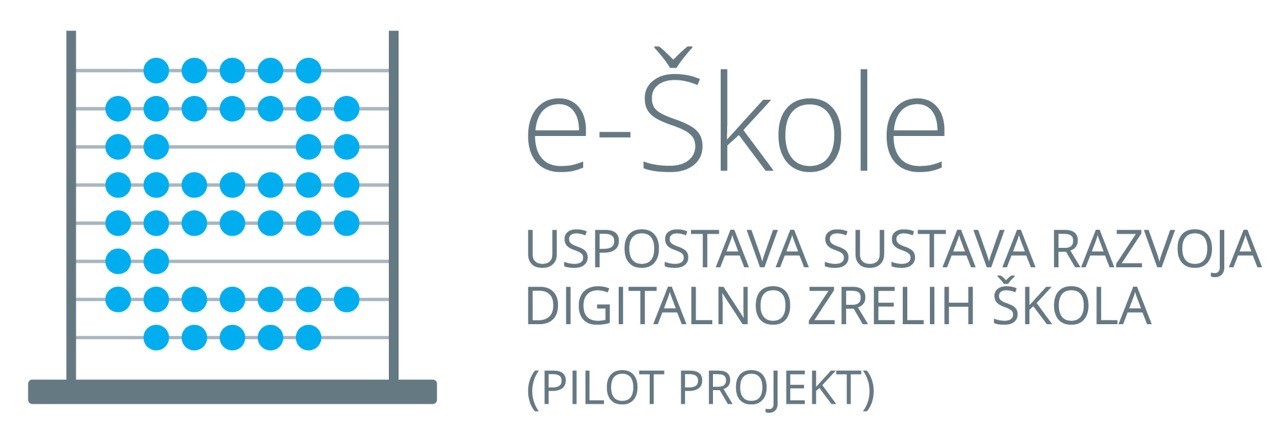 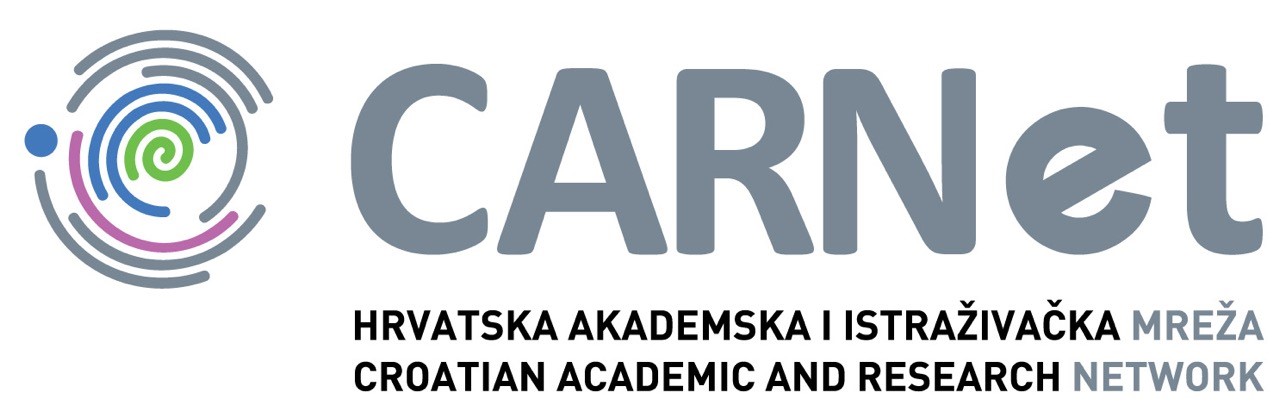 DOKUMENTACIJA O NABAVIOTVORENI POSTUPAKPREDMET NABAVE:NABAVA VISOKODOSTUPNOG SUSTAVA ZA UPRAVLJANJE API POZIVIMA
U PILOT PROJEKTU“E-ŠKOLE: USPOSTAVA SUSTAVA RAZVOJA DIGITALNO ZRELIH ŠKOLA (PILOT PROJEKT)”ev. broj: 2-17-MV-OPZagreb, travanj 2017.Ponuditelj: obavezno unijeti podatkeAdresa: obavezno unijeti podatkeHrvatska akademska i istraživačka mreža – CARNetJosipa Marohnića 510 000 ZagrebOtvoreni postupak javne nabave:NABAVA VISOKODOSTUPNOG SUSTAVA ZA UPRAVLJANJE 
API POZIVIMA U PILOT PROJEKTU“E-ŠKOLE: USPOSTAVA SUSTAVA RAZVOJA DIGITALNO ZRELIH ŠKOLA (PILOT PROJEKT)”2-17-MV-OPDio/dijelovi ponude koji se dostavlja/dostavljaju odvojeno  NE OTVARAJKriterijPostotakBroj bodovaCijena60%60Jamstvo za ispravnost prodane stvari (jamstveni rok)10%10Vrijeme implementacije10%10Vrijeme ugovorenog održavanja20%20Maksimalni broj bodova100%100R.br.Kriterij bodovanjaBroj mjeseci ponuđenog jamstvenog rokaBodoviUkupno1.Jamstveni rok za ispravnost prodane stvari (jamstveni rok)42 mjeseca 5Do 10 bodova1.Jamstveni rok za ispravnost prodane stvari (jamstveni rok)48 mjeseci i više10Do 10 bodovaSveukupni broj bodova za kriterij jamstveni rok za ispravnost prodane stvari (jamstveni rok) Sveukupni broj bodova za kriterij jamstveni rok za ispravnost prodane stvari (jamstveni rok) Sveukupni broj bodova za kriterij jamstveni rok za ispravnost prodane stvari (jamstveni rok) Sveukupni broj bodova za kriterij jamstveni rok za ispravnost prodane stvari (jamstveni rok) Do 10 bodovaR.br.Kriterij bodovanjaBroj dana za implementaciju i isporuku uslugaBodoviUkupno1.Vrijeme implementacije i isporuke uslugaod 91 do 120 dana5Do 10 bodova1.Vrijeme implementacije i isporuke uslugamanje od 91 dana10Do 10 bodovaSveukupni broj bodova za kriterij vrijeme implementacije i isporuke uslugaSveukupni broj bodova za kriterij vrijeme implementacije i isporuke uslugaSveukupni broj bodova za kriterij vrijeme implementacije i isporuke uslugaSveukupni broj bodova za kriterij vrijeme implementacije i isporuke uslugaDo 10 bodovaR.br.Kriterij bodovanjaBroj mjeseci ponuđenog održavanjaBodoviUkupno1.Vrijeme održavanja sustava s uključenom uslugom podrške korisniku sustava za cijelo vrijeme ugovorenog roka održavanja36 mjeseci10Do 20 bodova1.Vrijeme održavanja sustava s uključenom uslugom podrške korisniku sustava za cijelo vrijeme ugovorenog roka održavanja48 mjeseci20Do 20 bodovaSveukupni broj bodova za kriterij roka održavanja cjelovitog sustavaSveukupni broj bodova za kriterij roka održavanja cjelovitog sustavaSveukupni broj bodova za kriterij roka održavanja cjelovitog sustavaSveukupni broj bodova za kriterij roka održavanja cjelovitog sustavaDo 20 bodovaPonuditelj: obavezno unijeti podatkeAdresa: obavezno unijeti podatkeHrvatska akademska i istraživačka mreža – CARNetJosipa Marohnića 510 000 ZagrebOtvoreni postupak javne nabave:NABAVA VISOKODOSTUPNOG SUSTAVA ZA UPRAVLJANJE 
API POZIVIMA U PILOT PROJEKTU“E-ŠKOLE: USPOSTAVA SUSTAVA RAZVOJA DIGITALNO ZRELIH ŠKOLA (PILOT PROJEKT)”2-17-MV-OPDio/dijelovi ponude koji se dostavlja/dostavljaju odvojeno  NE OTVARAJR.br.Naziv i sjedište druge ugovorne straneOpis predmeta isporukeVrijednostDatum isporukeU ____________, dana ________ 2017. god.U ____________, dana ________ 2017. god.Ime i prezime ovlaštene osobe:Vlastoručni potpis ovlaštene osobe i pečat (za gospodarske subjekte iz zemalja u kojima se pečat koristi):Naručitelj:Hrvatska akademska i istraživačka mreža - CARNetPredmet nabave:Nabava visokodostupnog sustava za upravljanje API pozivima u pilot projektu “e-škole: uspostava sustava razvoja digitalno zrelih škola (pilot projekt)Ev. broj:2-17-MV-OPPonuditelj:(Naziv ponuditelja, adresa, OIB)(Naziv ponuditelja, adresa, OIB)U ____________, dana ________ 2017. god.U ____________, dana ________ 2017. god.Ime i prezime ovlaštene osobe:Vlastoručni potpis ovlaštene osobe i pečat (za gospodarske subjekte iz zemalja u kojima se pečat koristi):Ime i prezime osobePredloženi položajRazdoblje obrazovanja (od – do, mjesec i godina)Institucija (naziv, adresa)Naziv dodijeljene kvalifikacijeRazdoblje obrazovanja (od – do, mjesec i godina)Institucija (naziv, adresa)Naziv dodijeljene kvalifikacijeMaterinji jezikDrugi jeziciSamoprocjena  na ljestvici od 1 do 5 (1 - izvrsno; 5 - osnovno)*Samoprocjena  na ljestvici od 1 do 5 (1 - izvrsno; 5 - osnovno)*Samoprocjena  na ljestvici od 1 do 5 (1 - izvrsno; 5 - osnovno)*JezikČitanjeGovorPisanjeNaziv certifikataInstitucija koja dodjeljuje certifikatTrajanje certifikataNaziv certifikataInstitucija koja dodjeljuje certifikatTrajanje certifikataRazdoblje zaposlenja (od – do, mjesec i godina)Poslodavac (naziv, adresa, ime i prezime kontakt osobe poslodavca, kontakt e-mail i/ili telefon)Radno mjestoGlavni poslovi i odgovornostiRazdoblje zaposlenja (od – do, mjesec i godina)Poslodavac (naziv, adresa, ime i prezime kontakt osobe poslodavca, kontakt e-mail i/ili telefon)Radno mjestoGlavni poslovi i odgovornostiNaziv projektaKratki opis projektaRazdoblje provođenja projekta (od – do, mjesec i godina)Naručitelj projekta/druga ugovorna (naziv i sjedište, ime i prezime kontakt osobe, kontakt e-mail i/ili telefon)Uloga osobe na projektuRazdoblje sudjelovanja osobe na projektu (od – do, mjesec i godina)Poslovi na kojima je osoba radila u sklopu projektaNaziv projektaKratki opis projektaRazdoblje provođenja projekta (od – do, mjesec i godina)Naručitelj projekta/druga ugovorna (naziv i sjedište, ime i prezime kontakt osobe, kontakt e-mail i/ili telefon)Uloga osobe na projektuRazdoblje sudjelovanja osobe na projektu (od – do, mjesec i godina)Poslovi na kojima je osoba radila u sklopu projekta